CYMDEITHAS AMAETHYDDOL MÔNTHE ANGLESEY AGRICULTURAL SOCIETYRHESTR GYSTADLAETHAU - SCHEDULE29ain SIOE ‘AEAF MÔN29th ANGLESEY WINTER SHOW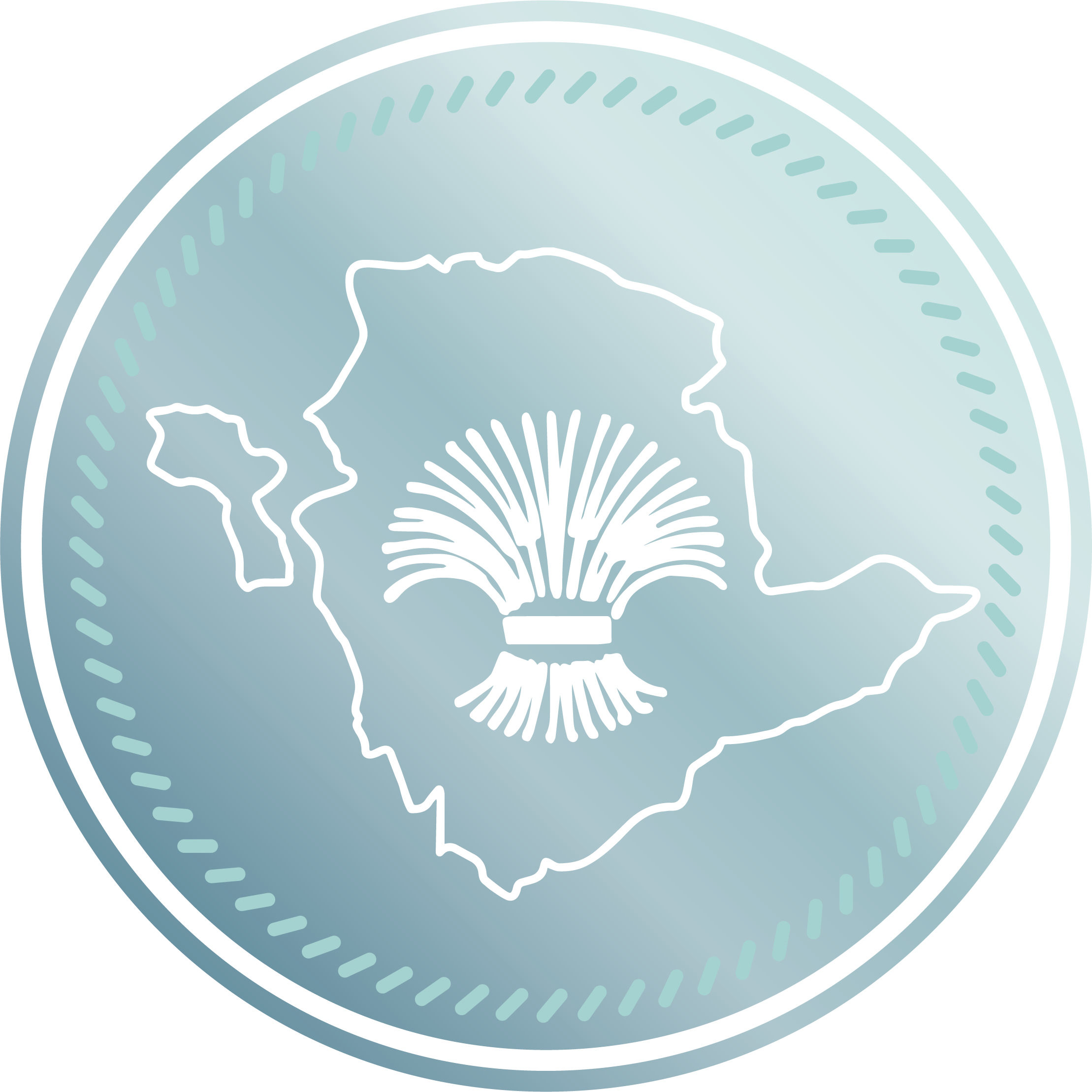 Llywydd – PresidentMr JOHN G JONES EsqDYDD SADWRN 5ed a DYDD SUL 6ed o DACHWEDD 2022SATURDAY 5th & Sunday 6th NOVEMBER 2022  Mynediad £5 Admission Plant dan 16 am ddim/Children under 16 freeAelodau CFfI 16 a drosodd (hefo cerdyn aelodaeth) £2YFC Member 16 and over (with membership card) £2Ty Glyn Williams", Maes Y Sioe / The Showground, Gwalchmai, Caergybi / Holyhead, Ynys Môn / Anglesey LL65 4RW                   e-mail: info@angleseyshow.org.uk                   web: http://www.angleseyshow.org.ukFFAIR AEAF YNYS MÔN - 2022 - ANGLESEY WINTER SHOWFfurflenni Cais i’w hanfon i Gymdeithas Amaethyddol Mon, Ty Glyn Williams, Maes y Sioe, Gwalchmai, Caergybi, Ynys Mon LL65 4RWEntry Forms to be sent to: Anglesey Agricultural Society, "Ty Glyn Williams", The Showground,Gwalchmai, Nr. Holyhead, Anglesey LL65 4RW AMSERLEN - TIMETABLEDYDD SADWRN TACHWEDD 5ed - SATURDAY 5th NOVEMBER   6.30 a.m.		Maes ar agor ar gyfer arddangoswyr/Ground open for exhibits. 8.30 a.m.		Pwyso’r Bustych a’r Heffrod / Weighing of Steers & Heifers			  9.00 a.m.		Maes ar agor i’r cyhoedd / Ground open to the public			Beirniadu’r Coginio, Crefft, Ffotograffiaeth, Cynnyrch Fferm a’r Wyau (Pafiliwn) / Judging of Cookery, Craft, Photography, Farm Produce & Egg Classes (Pavilion)   Beirniadu CFfI Prif Gylch / YFC Stock judging Main Ring 10.00 a.m.		Agoriad Swyddogol – Mr a Mrs John a Susan Jones, Llywyddion/President and Lady President10.30 a.m.		Beirniadu’r Wyn – Cylch y Defaid / Judging of Lamb Classes - Lamb Judging Ring			Beirniadu Gwartheg Biff – Prif Gylch / Judging of Beef Cattle Classes - Main Judging Ring.2.30 (approx) 		Beirniadu Pencampwriaeth Adran Biff / Judging of Beef Cattle Championship 3.00 p/m. 		Cyflwyniadau Enillwyr Cystadlaethau CFfI / Presentation of Awards for YFC Competitions DYDD SUL TACHWEDD 6fed – SUNDAY 6th NOVEMBER 7.30am 			Maes ar agor i arddangoswyr / Ground open for exhibitors9.00am 			Maes ar agor i’r cyhoedd / Ground open to the public9.30am 			Beirniadu’r Adran Ceffylau fel a ganlyn / Judging of Horse Section as follows: Cefyllau Lliw/  Coloured HorsesCeffyl Chwaraeon Potensial / Potential Sport Horse Cwpan Her Pentaran Challenge Cup -  Pencampwr dim yn Gymreig / Non Welsh Championship Rhan-Frid Cymreig / Welsh Part-BredMerlod Mynydd Cymreig Adran A / Welsh Mountain Ponies Section AMerlod Cymreig Adran B / Welsh Ponies Section BCobiau Cymreig Adran C / Welsh Cobs Section C			Cobiau Cymreig Adran D / Welsh Cobs Section DCwpan Goffa Emyr Edwards Fron Bach /  The Emyr Edwards, Fron Bach Memorial Challenge Cup:Prif Bencampwr Adran Ceffylau Cymreig – The Supreme  Champion Welsh Exhibit – 10.00am			Adran Grefftau Plant a Beirniadu’r Adran Anifeilaid Anwes / Children Craft and Pet Section Judging 12 noon			Beirniadu’r Sioe Gŵn / Dog show judging BYDD PWYNTIAU DOSBARTHIADAU FFERMWYR IFANC YN CYFRIF TUAG AT DLWS Y FFAIR AEAF MARKS FROM ALL YFC CLASSES WILL GO TOWARDS ‘THE YFC WINTER SHOW TROPHY’TAL CYSTADLU / ENTRY FEESDosbarthiadau Gwartheg / Cattle Classes - £12.00 bob ymgais yn cynnwys TAW 12.00 per entry including VATDosbarthiadau Defaid \ Sheep Classes  - £7.00 bob ymgais yn cynnwys TAW/£7 per entry inc. VATDosbarthiadau Ceffylau / Horse Classes - £7.00 bob ymgais yn cynnwys TAW/£7.00 per entry incVATCynnyrch Fferm, Cognio, Crefftau, Ffotograffiaeth /Farm Produce, Cookery, Crafts & Photography- £2.00 yr ymgais yn cynnwys TAW/£2.00 per entry including VAT. Wyau / Eggs - £1.50 yr ymgais yn cynnwys TAW / £1/50 per entry including VAT TALU GWOBRAU /PAYMENT OF PRIZESBYDD GWOBRAU’N CAEL EU TAL AR Y DIWRNODPRIZES WILL BE PAID ON THE DAYr DYDDIAD CAU AR GYFER YMGEISIADAU : 28ain O HYDREF CLOSING DATE FOR ENTRIES: 28th OCTOBER 2022Sioe Gŵn Hwyliog / Fun Dog Show - £2.00 yr ymgais yn cynnwys TAW/£2.00 per entry inc VAT per entry –Talu ar y diwrnod / Entries will be taken on the dayDYDD SADWRN TACHWEDD 5ed– SATURDAY 5th NOVEMBERADRAN Y GWARTHEG – CATTLE SECTION Profi Cyn-symud TB/ Pre-Movement TestingRHAID i bob perchennog gwartheg sy’n dod i’r sioe wneud prawf cyn-symud ar eu hanifeiliaid, yn cynnwys gwartheg o yrroedd sydd mewn ardaloedd Risg Isel Lloegr, yr Alban ac ardaloedd TB Isel yng Nghymru. Am ragor o fanylion cysylltwch a swyddfa leol/rhanbarthol APHA.  Nodiadau CyffredinolPASBORT GWARTHEG – Rhaid i wartheg wedi eu geni ar neu cyn y 1af o Orffennaf 1996 fod hefo pasbort (CPP1). Rhaid i’r pasbort fod ar gael ar Faes y Sioe a bod ar gael trwy’r holl gyfnod tra bod yr anifail yn y sioe. Rhaid cofnodi’r symud i ac o’r sioe ar y pasbort.  Rhaid cwblhau’r pasbort yn y ffordd arferol am unrhyw symudiad gwartheg. Rhaid gwneud cais am basport parhaus mewn da bryd cyn y cyfnod sioeau. RHAID NODI RHIF PASBORT YR ANIFAIL AR Y FFURFLEN YMGEISIO. RHIF DALIAD Y SIOE – 53/137/8001-02Newidiadau: Caniateir newid anifail yn adran y gwartheg. Rhaid i’r Arddangosydd hysbysu  Swyddfa’r Sioe am unrhyw newid cyn 4 bnawn dydd Llun cyn y sioe. (NI DDERBYNIR UNRHYW NEWIDIADAU AR OL YR AMSER A’R DYDDIAD YMA). Rhaid i’r anifail newidir fod ar gyfer yr un dosbarth a’r gwreiddiol. Atgoffir arddangoswyr bod y Sioe wedi ei thrwyddedu o dan y Rhybudd Ymgasglu Anifeiliaid (Cymru) 2002. Gofynnir yn garedig i arddangoswyr gydymffurfio gyda’r Rhybudd a’r Rheolau a Rheoliadau Adran APHA Llywodraeth Cymru. Rhaid i arddangoswyr gwblhau ffurflen ddatganiad yn nodi bod unrhyw anifail neu anifeiliaid a arddangosir fod wedi cwblhau prawf TB yn unol a gofynnion APHA/Llywodraeth Cymru a bod ganddynt hawl i arddangos yn y sioe. Rhaid i Wartheg Duon Cymreig sydd wedi eu cofrestru i gystadlu fod wedi eu cyflwyno neu wedi eu hardystio fel bod yn gymwys i gael eu hardystio yn y Llyfr Buches priodol i’r Brid neu ar y Gofrestr Graddio-fyny. RHAID rhoi enw’r anifail, brid y tarw, brid y fuwch a dyddiad geni ar gyfer bob anifail. Rhaid i wartheg fod wedi eu diogelu hefo penffust sy’n bodloni Stiward yr Adran cyn y byddant yn cael mynediad i Faes y Sioe. Mae’r hawl gan Brif Stiward yr Adran i anfon unrhyw anifail y mae o neu hi yn meddwl sy’n beryglus  allan o’r Cylch am nad ydynt yn cadw at y rheol yma. Mae gan y Prif Stiward hawl i orchymyn perchennog i fynd ag anifail o Faes y Sioe os yw’r anifail ddim dan reolaeth, yn gas neu’n beryglus i anifeiliaid eraill, neu’r cyhoedd yn gyffredinol Bydd pob anifail yn y dosbarth Bustach neu Heffar yn cael eu pwyso ar faes y Sioe. Bydd pwyso’n digwydd am 8.30 y bore ar Faes y Sioe. UNWAITH yn unig fydd anifail yn cael ei bwyso. General NotesAll cattle owners attending the show will be required to pre-movement test their animals, including cattle from herds in the Low-Risk Area of England, Scotland, or the Low TB Area of Wales. For further detail please contact your local/regional APHA Office.1.	CATTLE PASSPORTS - Passports (CPP1) are required for all bovines born on or after 1st July 1996.  The passport must accompany the animal’s and remain on the Showground for the duration of the animals attendance.  The movement to and 	from the Show should be entered on the passport.  The passport should be completed in the usual way for any other movements of the animals.  A continuation passport should be applied for in good time before or during the Show season. PASSPORT NUMBER OF ALL CATTLE MUST BE STIPULATED ON THE ENTRY FORM.	SHOWGROUND HOLDING NUMBER – 53/137/8001-022.	Substitutions: Substitutions are permitted in the cattle section. Exhibitors must inform the Show Office of any 	substitutions that are made by 4pm on the Monday prior to the show. (NO SUBSTITUTIONS WILL BE ACCEPTED AFTER THIS TIME/DATE). The Substituted animal must be entered in the same class/es as the original animal.3.	Exhibitors are reminded that the Show is licensed and held under THE GATHERING OF ANIMALS (WALES) ORDER 2002. Exhibitors are respectfully requested to abide with this Order and any Rules and Regulations of the APHA Department of the Welsh Assembly.4.	Exhibitors must complete the declaration form to confirm that the animals being exhibited have been TB tested in accordance 	with APHA/WAG rules and that they are eligible to attend the Anglesey Winter Show this year.5.	Welsh Black Cattle entered for competition must be entered or certified as eligible to be entered in their respective Society's Herd Book or Grading-up Register. The name of the exhibit, breed of sire, breed of dam and date of birth MUST be supplied for each animal.6.	All Cattle must be brought secured with a halter to the satisfaction of the Steward of the Section or they will not be admitted 	to the Showground.  The Superintendant Steward of the Section is empowered to disqualify from the Judging Ring any animal which, in his/her opinion, does not satisfactorily comply with this condition.7.	Superintendent Stewards shall have the power to instruct the removal from the showground any exhibit that may be 	unruly, vicious or prove a danger to other animals, exhibitors, or the general-public.8.	All cattle entered in the Steer Heifer Classes will be weighed on the Showground. Weighing will take place at 8.30 a.m. on the morning of the Show. Each exhibit will be weighed ONCE only.ADRAN Y GWARTHEG GODRO – DAIRY CATTLE SECTION  Beirniad / Judge – Mr Dewi Evans, MoelfreTâl Mynediad £12 yn cynnwys TAW / Entry fee (£12 inc VAT)Gwobr 1af £50 a thystysgrif / 1st prize £50 plus a certificateTelir gwobrau ar y diwrnod / Prizes will be paid on the dayDOSBARTH – CLASS 						DYDDIAD CAU AR GYFER YMGEISWYR 24ain o HYDREF 2022/ CLOSING DATE FOR ENTRIES 24th OCTOBER 2022Grŵp o 6 gwartheg godro mewn llaeth -Buwch neu Heffrod – unrhyw frid. Bydd y beirniad yn trefnu i ymweld â’r fferm i feirniadu’r Gwartheg/Heffrod. Bydd yr enillydd yn cael ei gyhoeddi yn y Sioe. Group of 6 cows or heifers in milk – any breed. The judge will arrange a farm visit to judge the group of Cows/Heifers. Winner will be announced in the Show. ADRAN Y GWARTHEG BIFF - BEEF CATTLE SECTIONPafiliwn Llaethdy Mona Dairy Pavilion(RHAID rhoi rhif tag gwartheg ar y ffurflen ymgeisio / Ear tag numbers of Cattle MUST be stipulated on the entry form)GWOBRAU - PRIZE MONEY (os na nodir yn wahanol/unless otherwise stated)Dosbarthiadau / Classes – 1af/1st - £30; 2il/2nd - £20; 3ydd/3rd - £10; 4ydd a 5ed, 4th & 5th – Roset yn unig/Rosette OnlyPencampwr / Champion £50; Is-bencampwr  / Reserve £30Prif Bencampwr Adran Biff / Supreme Champion of Beef Section £100; Wrth gefn / Reserve £50	Telir gwobrau ar y diwrnod / Prizes will be paid on the dayDIM GWELLT AR GAEL /STRAW NOT SUPPLIEDTâl Cystadlu - Entry Fee: £12.00 (yn cynnwys TAW/inc.vat) Telir gwobrau ar y diwrnod / Prizes will be paid on the dayDOSBARTHIADAU PEDIGRI – OPEN PEDIGREE CLASSESBeirniad – Judge: Mrs Wendy Phillips, Henffordd/HerefordDOSBARTH—CLASS2	TARW CYNHENID wedi ei eni rhwng 1.8.21 a 31.12.21 NATIVE BULL, born between 1st August 21 & 31 Dec 21.3	TARW CYNHENID wedi ei eni rhwng 1.1.22 a 30.6.22 / NATIVE BULL, born between 1st January 2022 &30th June 20224	TARW CYNHENID wedi ei geni rhwng 1.8.21 a 31.12.21/NATIVE HEIFER, born between 1st August 2021 & 31.12.215	HEFFER GYNHENID wedi ei geni rhwng 1.1.22 a 30.6.22/NATIVE HEIFER, born between 1st January 2022 & 30.6.22 6	HEFFER CYNHENDID neu LO TARW yn cael ei arddangos gan aelod o’r C.Ff.I. /NATIVE HEIFER or BULL CALF, exhibited by a member of YFC.  (Dim yn gymwys i gystadlu yn y dosbarthiadau agored /Not eligible to compete in the open classesARBENNIG—SPECIALS.7	Pencampwr ac Is-Bencampwr Llo Cynhenid / Champion and Reserve Champion Native CalfDOSBARTH—CLASS8	TARW CYFANDIROL wedi ei enw rhwng 1.8.21 a 31.12.21 / CONTINENTAL BULL, born between 1.8.21 & 31.12.219	TARW CYFANDIROL wedi ei eni rhwng 1.1.22 a 30.6.22/CONTINENTAL BULL, born between 1.1.22 and 30.6.2210	HEFFER GYFANDIROL wedi ei geni rhwng 1.8.21 a 31.12.21 / CONTINENTAL HEIFER, born between 1.8.21 & 31.12.2111	HEFFER GYFANDIROL wedi ei geni rhwng 1.1.22 a 30.6.22 / CONTINENTAL HEIFER, born between 1.1.22 & 30.6.2212	HEFFER GYFANDIROL neu LO TARW yn cael ei arddangos gan aelod o C.Ff.I. Dim yn gymwys i gystadlu yn y dosbarthiadau agored. CONTINENTAL HEIFER or BULL CALF, exhibited by a member of YFC. Not eligible to compete in the open classes. ARBENNIG—SPECIALS.13	Pencampwr ac Is-Bencampwr Llo Cyfandirol/Champion and Reserve Champion Continental CalfS.14	Prif Bencampwr ac Is-Bencampwr y Lloiau/Supreme and Reserve Supreme Champion CalfDOSBARTHIADAU CYFYNGEDIG I CFFI YNYS MON / CLASSES CONFINED TO YNYS MÔN YFCDOSBARTH - CLASS15	BUSTACH UNRHYW FRID arddangosir gan aelod o CFfI Ynys Mon sydd yn 30 oed neu o dan 30 ar 1.9.22, Dim yn gymwys i gystadlu yn y dosbarthiadau agored. / STEER, any breed or cross, shown by a Member of the Ynys Môn YFC and who must be 30 years of age or under on 1/9/22. Not eligible to compete in the Open Classes.GWOBRAU / PRIZE MONEY – 1af/1st - £30; 2il/2nd - £20; 3ydd/3rd - £10; 4ydd/4th & 5ed/5th – Roset yn unig/Rosette Only16	HEFFAR/unrhyw frid neu groes, yn cael ei harddangos gan aelod o C Ff I Ynys Môn ac sydd yn 30 oed neu o dan 30 oed ar 1.9.22. Dim yn gymwys i gystadlu yn y Dosbarthiadau Agored// HEIFER, any breed or cross, shown by a Member of the Ynys Môn YFC and who must be 30 years of age or under on 1/9/22. Not eligible to compete in the Open Classes.	GWOBRAU /PRIZE MONEY – 1af/1stt - £30; 2il/2nd - £20 ;3ydd/ 3rd - £10; 4ydd/4th & 5ed/5th – Roset yn unigTelir gwobrau ar y diwrnod / Prizes will be paid on the dayDOSBARTHIADAU AGORED - OPEN CLASSESBydd dosbarthiadau’n cael eu cyfuno neu rhannu yn ôl crebwyll y Prif StiwardClasses will be amalgamated or split on the Superintendent Steward’s discretionBeirniad – Judge:Mr Colin Phillips, Henffordd/Hereford DOSBARTH – CLASS17	BUSTACH BIFF IFANC - BABY BEEF STEER, O dan 400g gyda Photensial i Sioe/Under 400kg with Show potential. 18	HEFFAR BIFF IFANC - BABY BEEF HEIFER, O dan 400kg gyda photensial i Sioe/Under 400kg with Show potential.19	BUSTACH NEU HEFFAR WEDI EI CHENHEDLU GAN DARW CYNHENID PUR. Gellir rhannu’r dosbarth i fwy nag un dosbarth os oes yna fwy na 5 yn cystadlu. /STEER or HEIFER sired by a PURE BRED NATIVE BULL. This class may be split if there are more than 5 entries.20	BUSTACH Croes Limousin  - STEER (Limousin X)21	HEFFAR Croes Limousin – HEIFER (Limousin X)22	BUSTACH Heblaw Croes Limousin – STEER Other than Limousin X)23	HEFFAR Heblaw Croes Limousin - HEIFER (Other than Limousin X) 24	BUSTACH wedi ei eni a’i fagu gan yr arddangosydd ar Ynys Môn - STEER, /born and bred by the Exhibitor on Anglesey25	HEFFAR - HEIFER, wedi ei geni a’i magu gan yr Ardddangosydd ar Ynys Môn/born and bred by the Exhibitor on Anglesey26	PÂR o ANIFEILIAID BIFF yn eiddo i’r un arddangosydd /PAIR OF BEEF ANIMALS,/the property of the same exhibitor.DOSBARTHIADAU PENCAMPWR / CHAMPIONSHIP CLASSES ARBENNIG – SPECIALS.27	ROSET CAM i’r Pencampwr ac Is-Bencampwr yn nosbarthiadau CFfI (15 & 16)/AAS ROSETTE for the Champion and Reserve Champion in the YFC classes (15 & 16)S.28	ROSET CAM i’r Pencampwr ac Is-Bencampwr yn y Biff Ifanc/AAS ROSETTE for the Champion and Reserve Champion Baby Beef . Hefyd bydd y Pencampwr yn ennill CWPAN GOFFA JOHN RICHARD OWEN, Rhosengan wedi ei rhoddi gan Christine, Dylan a Rhys Rhosengan. Champion also wins THE JOHN RICHARD OWEN RHOSENGAN MEMORIAL CHALLENGE CUP - presented in memory of John Rhosengan by Christine, Dylan and Rhys                 S.29	ROSET CAM i’r Pencampwr ac Is-Bencampwr (dim dosbarthiadau CFfI)/ AAS ROSETTE for the Champion and Reserve Champion Steer (excluding YFC) S.30       ROSET CAM i’r Pencampwr Heffer ac Is-Bencampwr (heblaw CFfI) / AAS ROSETTE for the Champion and Reserve Champion Heifer (excluding YFC)S.31	TARIAN GOFFA OWAIN ROBERT JONES cyflwynwyd er cof am Owain Robert Jones, Erw Deg, Llangefan gan Lynne, Cian, Elin a’r teulu, a’r teulu estynedig a ffrindiau, a SASH i’r Prif Bencampwr ac Is-Bencampwr yn yr Adran Biff . Bydd y gystadleuaeth yn cael ei beirniadu cyn Cyflwyniadau’r C.Ff.I. The OWAIN ROBERT JONES MEMORIAL SHIELD, presented in memory of Owain Robert Jones, Erw Deg, Llandegfan by Lynne, Cian, Elin and all his family and friends, plus AAS SASH for the Supreme and Reserve Supreme Champion in the Beef Cattle Section, to be judged before the YFC Presentations in the Main Judging Ring.ADRAN YR ŴYN - LAMB SECTION(Dydd Sadwrn 5ed yn unig – Saturday 5th November only)Neuadd Cadarn Nodiadau CyffredinolBydd gan gan y Prif Stiward hawl i gyfuno dosbarthiadau os ydi cystadleuwyr yn brin.Atgoffir arddangoswyr bod symud defaid i neu o’r eiddo cartref i/o Sioe yn gorfod bod o dan Drwydded Gyffredinol. Rhaid         cwblhau’r drwydded yma cyn cychwyn o adref a’i rhoi yn nwylo’r Prif Stiward wedi cyrraedd Maes y Sioe. Bydd y Prif Stiward yn rhoi ffurflen Trwydded Gyffredinol newydd wrth i chi ymadael a’r Sioe. (Cynghorir Arddangoswyr sydd ddim yn siwr o ofynnion y rheolau i gysylltu hefo Adran Iechyd yr Anifail am ragor o wybodaeth. Rhaid i ŵyn fod yn ŵyn beinw neu ŵyn Gyrfod wedi eu torri.  Ni ddylai dim o’r wyn a arddangosir fod wedi eu dipio sydd wedi cynnwys lliw neu ‘bloom’. Bydd darpariaeth arbennig ar gyfer ŵyn sydd wedi eu hachredu’n MV. Nodwch ar eich ffurflen gais os ydi eich ŵyn yn MV. RHAID i bob oen fod wedi ei eni yn y tymor presennol. RHAID BOD HEFO TYSTYSGRIF GYFREDOL SWYDDOGOL yn nodi statws Maedi Visna dylid ei rhoi i’r Prif Stiward wrth gyrraedd Maes y Sioe.  General Notes1.	The Superintendent Steward reserves the right to amalgamate classes if entries warrant.2.	Exhibitors are reminded that movement of Sheep from/to their home premises to/from the Show must be made under General 	Licence. This licence must be completed prior to departure from home and handed to the Superintendent Steward on 	arrival at the Showground.  A new General Licence form will be issued on departure from the Showground by the 	Superintendent Steward. (Exhibitors who are unsure of the requirements are advised to contact their local Animal Health 	Division Office for further information)3.	All lambs must be clean ewe lambs or wethers.4.	None of the lambs exhibited are to have been dipped in a dip to which bloom or colour has been added.5.	Provisions will be made for M.V. Accredited exhibits. Please indicate on the entry form whether your lambs are M.V. 	Accredited.6.	All Lambs MUST be born during the current season.7.	CERTIFICATE OF OFFICIAL STATUS in respect of the Maedi Visna MUST be handed in to the Superintendant Steward 	on arrival at the Showground.Tâl Cystadlu - Entry Fee: £7.00 (inc. Vat) per entry.   Beirniad - Judge: Mr W P  Evans, Bodorgan GWOBRAU - PRIZE MONEY (unless otherwise stated)Dosbarth/Class – 1af/1st - £15; 2il/2nd - £10; 3ydd/3rd - £5; 4ydd/4th & 5ed/5th – Roset yn unig/Rosette OnlyPencampwr/Champion £30; Is-Bencampwr/Reserve £15Telir gwobrau ar y diwrnod / Prizes will be paid on the dayWyn i gael eu harddangos mewn UN dosbarth yn unig (heblaw dosbarthiadau 39,40 & 41Lambs to be exhibited in ONE class only (except classes 39, 40 & 41)DOSBARTH – CLASS32 	PȂR O ŴYN O FAHAREN TEXEL GLAS / PAIR OF LAMBS by BLUE TEXEL RAM33	PȂR O ŴYN O FAHAREN TEXEL neu CROES TEXEL / PAIR OF LAMBS BY A TEXEL, TEXEL CROSS, 34	PȂR O ŴYN O FAHAREN BELTEX neu GROES BELTEX / PAIR OF LAMBS BY A BELTEX OR BELTEX CROSS35	PȂR O ŴYN O UNRHYW FAHAREN CYFANDIROL ARALL / PAIR of LAMBS BY ANY OTHER CONTINENTAL BREED36	PȂR O ŴYN O FAHAREN LLYN PUR / PAIR of PURE BRED LLEYN Lambs.37	PȂR O ŴYN O FAHAREN PRYDEINIG A DAFAD ISELDIR neu GROES (YN CYNNWYS SUFFOLK, RYELAND ac ati)/ PAIR of LAMBS BY a BRITISH SIRE out of a BRITISH LOWLAND EWE or CROSS (to inc Suffolk, Ryeland etc)38	PȂR O ŴYN O FRID UCHELDIR, heblaw Tor-ddu neu frid Mynydd arall / PAIR of LAMBS of BRITISH HILL BREED, excluding Badger Face or any other Welsh Mountain type. 39	PȂR O ŴYN CYMREIG neu WYN GWYNEBWYN CYMREIG WEDI GWELLA / PAIR of IMPROVED WELSH WHITE FACE LAMBS.40	PȂR O ŴYN DUON CYMREIG / PAIR of BLACK WELSH MOUNTAIN LAMBS41	PȂR O UNRHYW ŴYN CYMREIG ARALL / PAIR of ANY OTHER WELSH MOUNTAIN LAMBS42 	PȂR O ŴYN MAGU CROES / PAIR of CROSS BRED BREEDING LAMBS43	PȂR O ŴYN (arddangosydd heb ennill gwobr GYNTAF yn Ffair Aeaf Ynys Mon o‘r blaen. Ŵyn heb eu trimio a heb eu harddangos mewn dosbarth arall / PAIR of LAMBS, exhibitor not to have previously won a FIRST prize at the Anglesey Winter Show. Lambs not to have been dressed. (Not to be entered in any other class) 44	UN OEN CIGYDD wedi ei dynnu o bâr wedi bod yn un o’r cystadlaethau blaenorol (un oen gan bob arddangosydd) – Dim Gwobr Ariannol  (Roset yn unig) / SINGLE BUTCHERS LAMB, drawn from a pair shown in previous classes (one lamb per exhibitor) – No prize money (Rosette only)45	UN OEN CIGYDD dim o waed cyfandirol, wedi ei dynnu o’r dosbarthiadau blaenorol (un oen gan bob arddangosydd) – Dim gwobr ariannol (roset yn unig) / SINGLE BUTCHERS LAMB, not containing any continental blood, drawn from a pair shown in previous classes (one lamb per exhibitor) - No prize money (rosette only)46	UN OEN CIGYDD yn cael ei arddangos gan aelod o CFfI Ynys Môn ac sydd yn 30 oed neu o dan 30 ar 1.9.22 / SINGLE BUTCHER'S LAMB shown by a Member of the Ynys Môn YFC and who must be 30 years of age or under on 1/9/22. 	GWOBRAU - PRIZE MONEY – 1af/1st - £15; 2il/2nd - £10; 3ydd/3rd - £5; 4ydd/4th - Rosette.ARBENNIG – SPECIALS.47	ROSET CAM i’r Pencampwr ac Is-Bencampwr o’r Bridiau Cynhenid .AAS ROSETTE to be awarded to the Champion and Reserve Champion British Native Breeds.S.48	ROSET CAM i’r Pencampwr ac Is-Bencampwr yn yr Ŵyn Cyfandirol / AAS ROSETTE to be awarded to the Champion and Reserve Champion Continental LambsS.49	CWPAN HER AMAETHYDDOL BIBBY A SASH CAM i’r Par o Ŵyn yn Brif Bencampwyr a Sash CAM i’r Is-Bencampwr / THE BIBBY AGRICULTURE CHALLENGE CUP plus AAS SASH for the Champion Pair of Lambs and AAS Reserve Champion Sash for the Reserve Champion Pair of LambsTYWYSYDD IFANC -YOUNG HANDLER – (Ŵyn/Lambs)Beirniaid - Judge: Mr a Mrs Evans, BodwrdinDOSBARTH – CLASS50	TYWYSYDD IFANC HYD AT 7 OED AR 5.11.22/ YOUNG HANDLER up to 7 years old on 05/11/22				1af/1st - £15; 2il/2nd - £10; 3ydd/3rd - £5 51	TYWYSYDD IFANC 7-10 oed ar 5.11.22 / YOUNG HANDLER 7-10 years old on 05/11/22. 1af/1st - £15; 2il/2nd - £10; 3ydd/3rd - £552	TYWYSYDD IFANC 11-14 oed ar 5.11.22 / YOUNG HANDLER 11-14 years old on 05/11/221af/1st - £15; 2il/2nd - £10; 3ydd/3rd - £553	TYWYSYDD IFANC 15-18 oed ar 5.11.22 / YOUNG HANDLER 15-18 years old on 05/11/22	1af/1st - £15; 2il/2nd - £10; 3ydd/3rd - £5CYNNYRCH FFERM - FARM PRODUCE(Dydd Sadwrn 5ed yn unig – Saturday 5th November only)Pafiliwn Llaethdy Mona PavilionNodiadau Cyffredinol      Rhaid i bob ymgais fod yn eu lle i’w beirniadu erbyn 8.30 ar y Sadwrn. Rhaid i bob ymgais yn y gystadleuaeth rwdins fod wedi eu tynnu o gnwd mewn cae ddim llai na chwarter acer statudol Bydd unrhyw ymgais lle nodir pwysau yn cael ei wirio ac os nad yn gywir yna bydd yn cael ei ddileu o’r gystadleuaethBydd cystadleuwyr yn derbyn un label cystadlu yn dangos y dosbarth rhif a chôd y cystadleuydd ar ôl y dyddiad cau. O dan y system yma, NI DDERBYNIR cystadleuwyr ar ôl y dyddiad cau gosodedig. General Notes1.	All exhibits must be staged by 8.30 a.m. on the Saturday.2.	Exhibits of swedes in each case must be drawn from a field crop of not less than a quarter statute acre.3.	Exhibits by weight will be checked.  Exhibits not entered under the correct weight will be disqualified.4.	For each entry received by the closing date of entries, the exhibitor will receive one competition label showing the class 	number 	and the exhibitors code number. Under this system, entries will NOT be accepted after the stipulated closing date. 	Beirniad - Judge: Tâl Cystadlu - £2 yn cynnwys TAW/Entry Fee: £2 (inc. Vat) per entry.Bydd beirniadu’n cychwyn am 9yb ar y bore Sadwrn, 5ed o Dachwedd 2022Judging will commence at 9am on Saturday 5th November 2022.Telir gwobrau ar y diwrnod / Prizes will be paid on the dayGWOBRAU - PRIZE MONEY DOSBARTH – CLASS							1af/1st	  2il/2nd      3ydd/3rd55	Silwair Sych (lleiafswm o 1.5kg mewn bag plastig clir / Haylage (min. 1.5kg in clear plastic bag)				  £5	    £4	         £356	Silwair (lleiafswm o 1.5kg mewn bag plastig clir /Silage (min. 1.5kg in clear plastic bag)				  £5	    £4	         £357	Belan neu bagiad 3kg o Wair 2021/Bale or 3kg bag of 2021 Hay	  £5	    £4	         £358	Tair Rwdan /Three Swedes					  £5	    £4	         £359	Desgliad o Chwe Taten o’r un math /Dish of Six Potatoes (Same variety)						  £5	    £4	         £360	1 kg Barlys / 1kg Barley						  £5	    £4	         £361	Basgedaid o gynnyrch gan unigolyn o Randir wedi ei enw /Basket of produce by an individual from a Named Allotment		 £15	   £10	        £5Mae’r Gymdeithas yn ddiolchgar i Mr W R Williams sydd wedi noddi’r Adran Gynnyrch FfermThe Society acknowledges the support of Mr W R Williams who has sponsored the Farm Produce SectionMae Dosbarth 62 a 63 isod wedi eu cyfyngu i aelodau CFfI Ynys Mon sydd yn 30 oed neu o dan ar 1.9.22.Classes 62 and 63 below are confined to members of Ynys Mon YFC who must be 30 years of age or under on 1.9.2262	Arddangosa o Gynnyrch Cartref/Display of Home Grown Produce 	   £15	     £10	         £563	Torch Nadolig / Christmas Wreath 					   £5	     £4	          £3ADRAN GOGINIO, GWAITH LLAW A FFOTOGRAFFIAETHCOOKERY, HANDICRAFT AND PHOTOGRAPHY SECTIONNodiadau Cyffredinol Gall y cynnyrch fod wedi eu harddangos yn y Pafiliwn o 4 pnawn Gwener, 4ydd o Dachwedd 2022, ond byddant yn cael eu   gadael ar risg y perchennog. RHAID i’r cynnyrch fod ar Faes y Sioe cyn 8.30 fore Sadwrn, y 5ed o Dachwedd 2022NI CHANIATEIR symud y cynnyrch tan 4.00 pnawn Sadwrn, Tachwedd 5ed, 2022Rhaid i’r Ffurflen Ymgeisio fod yn Swyddfa’r Sioe erbyn y diwrnod cau – 28ain o Hydref 2022.  General Notes1.		Exhibits may be staged in the Pavilion from 4.00p.m. on Friday 4 November 2022, but left at the Exhibitors own risk.2.  	Exhibits MUST be on the Showground by 8.30am. on Saturday 5th November 2022.3.	Exhibits MUST not be removed before 4.00p.m. on Saturday 5th November 2022.4.	Entries MUST be received at the Show Office by the closing date for entries – 28th  OCTOBER 2022.COGINIO - COOKERYI gydymffurfio hefo rheolau’r Awdurdod Lleol ar Iechyd y Cyhoedd ni chaniateir i unrhyw gynnyrch yn yr Adran Goginio gael ei werthu ar Faes y Sioe/ In accordance with Local Authority Public Health Regulations No Exhibits in the Cookery Section may be sold on the Showground.Beirniad - Judge: Mrs M Edwards, LlanfairpwllTâl Cystadlu – £2 yn cynnwys TAW / Entry Fee: £2 (inc. Vat)Telir gwobrau ar y diwrnod / Prizes will be paid on the dayBydd beirniadu’n cychwyn am 9 fore Sadwrn y 5ed o Dachwedd 2022/ Judging will commence at 9.00am on Saturday 5th November 2022.DOSBARTHIADAU AGORED / OPEN CLASSES										GWOBRAU - PRIZE MONEYDOSBARTH – CLASS 								1af/1st	  2il/2nd     3ydd/3rd64	TEISEN NADOLIG (addurn yn unig i’w feirniadu) CHRISTMAS CAKE - decoration only to be judged				 	            	   £12	    £10	        £865	PEDAIR MINS PEI / FOUR MINCE PIES					   £5	    £4	        £366	BARA BRITH					.			   £5	    £4	        £367	SPWNG VICTORIA – wedi ei llenwi hefo jam a’i sgeintio hefo siwgwr casterVICTORIA SPONGE - filled with jam and dusted with caster sugar		   £5	    £4	         £368	PEDAIR VOL-AU VENT SAWRUS WEDI EU LLENWIFOUR SAVOURY FILLED VOL-AU-VENTS				   £5	    £4	          £369	TORTH O FARA / LOAF OF BREAD					   £5	    £4	          £370	JAR O SIYTNI NEU BICL / JAR OF ANY CHUTNEY OR PICKLE		   £5	    £4	          £371	JAR O JAM UNRHYW FFRWYTH /ANY FRUIT JAM			   £5	    £4	          £3Beirniaid/Judges
John & Susan Jones, Llywydd a Llywyddes / President and Lady President72	POTELAID O FODCA WEDI EI FLASU/BOTTLE OF FLAVOURED VODKA   £5	    £4	          £373	POTELAID O JIN WEDI EI FLASU / BOTTLE OF FLAVOURED GIN	   £5	    £4	          £374	POTELAID O SYRUP NEU GORDIAL WEDI EI FLASU / BOTTLE OF FLAVOURED SYRUP OR CORDIAL				   	   £5	    £4	          £3ARBENNIG – SPECIALS.75	ROSET ARBENNIG CAM I’R EITEM ORAU yn yr Adran Goginio AgoredAAS SPECIAL ROSETTE for the BEST EXHIBIT in the Open Cookery section.	16 OED AC O DAN 16/ 16 YEARS OLD & UNDER (Tim Tâl Cystadlu / No Entry Fee)DOSBARTH – CLASS76	PEDAIR TEISEN GWPAN WEDI EU HADDURNO / FOUR DECORATED CUP CAKES77	PEDAIR RÔL SELSIG CARTREF / FOUR HOME MADE SAUSAGE ROLLS			12 OED NEU O DAN 12 / 12 YEARS OLD & UNDER (Dim Tâl Cystadlu/No Entry Fee)DOSBARTH – CLASS78	PEDAIR SLEISEN HEB EU POBI / FOUR NO BAKE SLICES79	DWY WRAP SAWRUS WEDI EU LLENWI / TWO SAVOURY FILLED WRAPS8 OED AC O DAN 8 / 8 YEARS OLD & UNDER (Dim Tâl Cystadlu / No Entry Fee)DOSBARTH – CLASS80	PEDAIR BISGED DIGESTIVE WEDI EU HADDURNO / FOUR DECORATED DIGESTIVE BISCUITS81	GWYNEB PIZZA WEDI EI ADDURNO / DECORATED FESTIVE PIZZA FACE		ARBENNIG – SPECIALS.82	ROSET ARBENNIG CAM i’r EITEM ORAU yn Adran Coginio’r PlantAAS SPECIAL ROSETTE for the BEST EXHIBIT in the Children's Cookery section.DOSBARTHIADAU CFFI ( £2 yr ymgais) / YFC CLASSES (£2 per entry)CLASS DOSBARTH - 83	UN DARN O GACEN GAWS. Cyfyngir y dosbarth yma i aelodau CFfI Ynys Môn 30 oed neu o dan 30 oed ar 1.9.22. SINGLE PORTION OF CHEESECAKE This class is confined to Members of Ynys Môn YFC who must be 30 years of age or under on 1/9/22  Gwobrau / Prizes : 1af/1st ;  £5;  2il/2nd  - £4; 3ydd/3rd - £3 DOSBARTH – CLASS84	BONCYFF NADOLIG WEDI EI ADDURNO. Cyfyngir y dosbarth i aelodau C Ff I Ynys Môn 30 oed ac o dan 30 ar 1.9.22 DECORATED CHOCOLATE LOG. This class is confined to Members of Ynys Môn YFC and who must be under 18 years of age on 1/9/22. Gwobrau / Prizes : 1af/1st ;  £5;  2il/2nd  - £4; 3ydd/3rd - £3 GWAITH LLAW - HANDICRAFTSBeirniad - Judge: Mrs Maureen Williams, GaerwenTâl Cystadlu yn cynnwys TAW / Entry Fee: £2 (inc. Vat)Bydd beirniadu’n cychwyn am 9 y bore, Sadwrn, y 5ed o Dachwedd / Judging will commence at 9.00am on Saturday 5th November 2022										GWOBRAU - PRIZE MONEYAGORED / OPENDOSBARTH – CLASS								1af/1st	2il/2nd	3ydd/3rd85	EITEM WEDI EI WNIO / ANY SEWN ITEM				   £5	  £4	     £386	EITEM WEDI EI GROSIO/ANY CROTCHETED ITEM			   £5	  £4	     £387	CERDYN CYFARCHION – unrhyw gyfrwng / GREETINGS CARD – any medium					   £5	  £4	     £316 OED NEU O DAN 16 / 16 YEARS OLD & UNDER (Dim Tâl Cystadlu / No Entry Fee)DOSBARTH – CLASS	88	TORCH AR GYFER DRWS – unrhyw gyfrwng / DOOR WREATH - any medium					12 OED AC O DAN 12 / 12 YEARS OLD & UNDER (Dim Tâl Cystadlu /  No Entry Fee)DOSBARTH – CLASS89	BOCS ESGIDIAU WEDI EI ADDURNO / DECORATED SHOE BOX8 OED AC O DAN 8 / 8  YEARS OLD & UNDER (Dim Tâl Cystadlu / No Entry Fee)DOSBARTH – CLASS90	UN WELINTON WEDI EI HADDURNO / ONE DECORATED PAINTED WELLINGTON	ARBENNIG – SPECIALS.91	ROSET CAM i’r EITEM ORAU yn Adran Crefftau’r Plant / AAS SPECIAL ROSETTE for the BEST EXHIBIT in the Children's Handicrafts section.DOSBARTH CFfI / YFC CLASS (£2 yr ymgais/£2 per entry)DOSBARTH – CLASS92	Creu anrheg ar gyfer unrhyw achlysur. Cyfyngir y dosbarth yma i aelodau o CFfI Ynys Môn sydd yn 30 oed neu o dan ar 1.9.22 / Create a gift for any occasion This class is confined to a Member of Ynys Môn YFC and who must be 30 years of age or under on 1/9/22.Gwobrau/Prizes :  1af/1st - £5; 2il/2nd /- £4; 3ydd/3rd - 	£3Telir gwobrau ar y diwrnod / Prizes will be paid on the dayDOSBARTH CYFYNGEDIG I BERSON GYDA ANGHENION ADDYSGOL YCHWANEGOLCLASS FOR PERSON WITH ADDITIONAL LEARNING NEEDSDOSBARTH – CLASS (Dim Tâl Cystadlu)93	UNRHYW DDARN O GREFFTWAITH wedi ei arddangos mewn gofod ddim mwy na 45cmx45cm / ANY PIECE OF CRAFTWORK – exhibited in a space not to exceed 45cmx45cm	FFOTOGRAFFIAETH - PHOTOGRAPHYBeirniad - Judge: Mr Derec OwenBeirniadu i gychwyn am 9 y bore ar Sadwrn, 5ed o Dachwedd 2022/ Judging to commence at 9.00am on Saturday 5th November 2022Tâl Cystadlu – Entry Fee: £2 (inc. Vat)Telir gwobrau ar y diwrnod / Prizes will be paid on the dayNodyn Cyffredinol – Llun i fod yn leiafswm o 18cm x 12 cm wedi ei osod ar gerdynGeneral Note — Photograph to be 18cm x 12cm minimum mounted on a card.									    GWOBRAU - PRIZE MONEY                         AGORED / OPEN		      		 1af/1st	2il/2nd	3ydd/3rdDOSBARTH – CLASS	94	ADFAIL - RUIN								£5	£4	£316 YEARS OLD & UNDERDOSBARTH – CLASS95	AR Y FFERM – ON THE FARM						£5	£4	£312 YEARS OLD AND UNDERDOSBARTH – CLASS96	FY FFRIND GORAU – MY BEST FREIND					£5	£4	£3ARBENNIG – SPECIALS.97	ROSET ARBENNIG i’r EITEM ORAU yn yr Adran Ffotgraffiaeth / AAS SPECIAL ROSETTE for the BEST EXHIBIT in the Photography section.WYAU - EGGSBeirniad - Judge: Mr J C Jones, RhosmeirchBeirniadu i gychwyn am 9 y bore  Sadwrn, 5ed o Dachwedd 2022 / Judging to commence at 9.00am on Saturday 5th November 2022Tâl Cystadlu – Entry Fee: £1.50 (inc. Vat)Telir gwobrau ar y diwrnod / Prizes will be paid on the dayGwobrau - Prize Money: 1af/1st - £3; 2il/2nd - £2; 3ydd/3rd - £1Nodiadau Cyffredinol        Rhaid i’r ŵyau fod yn gynnyrch “bona-fide’’ dofednod gedwir gan yr arddangosydd        Rhaid i’r wyau fod yn lân(bydd lliw yn golygu eu dileu o’r gystadleuaeth) a cael eu harddangos ar blât       Pwysir a phrofir bob ŵy. General Notes1.	Eggs must be the “bona-fide” produce of poultry kept by the exhibitor.2. 	The eggs must be clean (colouring will be a disqualification) and must be shown on a plate.3. 	All eggs will be weighed and tested.DOSBARTH – CLASS	98	3 Ŵy Mawr Brown / 3 Large Brown Eggs99	3 Ŵy Gwyn Mawr  3 Large White Eggs100	3 Ŵy Mawr Unrhyw Liw Arall / 3 A.O.C. Large Eggs101	3 Ŵy Adar Dŵr / 3 Waterfowl Eggs102	3 Ŵy Dandi Gwyn  / 3 Bantam Eggs, White103	3 Ŵy Dandi unrhyw liw arall / 3 Bantam Eggs, Any other colour.104	3 Ŵy Dandi Brown / Bantam Eggs, Brown105	1 Ŵy Mawr Brown /1 Large Brown Egg106	1 Ŵy Mawr Gwyn / Large White Egg107	1 Ŵy Mawr unrhyw liw arall / A.O.C. Large Egg108	1 Ŵy Aderyn Dŵr / Waterfowl Egg109	1 Ŵy Dandi Gwyn / Bantam Egg, White110	1 Ŵy Dandi unrhyw liw arall / 1Bantam Egg, Any other colour111	1 Ŵy Dandi, Brown / 1 Bantam Egg, Brown112	Cynnwys 1 Ŵy Mawr / Contents of 1 Large Egg113	Cynnwys 1 Ŵy Dandi / Contents of 1 Bantam Egg114	Cynnwys 1 Ŵy Aderyn Dŵr / Contents of 1 Waterfowl EggARBENNIG – SPECIAL                                                                      S.115	ROSET CAM i’r Pencampwr ac Is-Bencampwr yn yr Adran Wyau /  ROSETTE for the Champion and Reserve Champion in the Egg Section.Mae’r Gymdeithas yn ddiolchgar i Mr O Tudur Jones sydd wedi noddi’r Dosbarthiadau WyauThe Society acknowledges the support of Mr O Tudur Jones who has sponsored the Egg SectionDYDD SUL TACHWEDD 6ed – SUNDAY 6th NOVEMBERADRAN CEFFYLAU – HORSE SECTION Sylwch os gwelwch yn dda bydd yr holl gystadlaethau’n cael eu beirniadu dan dô ym Mhafiliwn Llaethdy MonaPlease note that all classes will be judged under cover in the Mona Dairy PavilionNodiadau Cyffredinol Rhaid nodi enw’r ceffyl, enw’r tad a’r fam, a dyddiad geni ar y ffurflen gais. Rhaid i bob ceffyl yn yr Adran Gymreig fod wedi cofrestru hefo’r Gymdeithas Merlod a Chobiau Cymreig a rhaid nodi eu rhif cofrestru ar y ffurflen gais, heblaw am gywion sydd wedi gwneud cais am eu cofrestru. Byddwn yn dychwelyd unrhyw Ffurflenni Cais sydd heb rif neu rifau cofrestru. Ni chaniateir i gywion fod wedi eu pedoli. Mae’r Gymdeithas yn cadw’r hawl i gyfyngu niferoedd cystadlu. Gallwn gyfuno dosbarthiadau lle na bo cystadleuwyr digonol. Rhaid i arddangoswyr sicrhau eu bod yn cyrraedd ar amser i’w dosbarth. Ni fydd dosbarth yn cael ei ohirio ar gyfer unrhyw arddangosydd. Yr Arddangosydd sy’n gyfrifol am ofalu eu bod yn y Cylch Beirniadu ar yr amser cywir. Rhaid i Arddangoswyr Ceffylau gario pasbort eu ceffylau ar bob adeg fel y gallant gael eu harchwilio ar hap gan y swyddogion. Cyflwynir Roset y Gymdeithas Ferlod a Chobiau Cymreig (a adnabyddir fel y Roset Efydd) i bob Pencampwr yn yr Adran Gymreig ar y diwrnod. Cyn gwobrwyo bydd angen i’r beirniaid gael gweld cerdyn aelodaeth o’r Gymdeithas sy’n gyfredol am y flwyddyn yma. Os na fydd y cerdyn aelodaeth ar gael yn y cylch yna bydd y roset yn cael ei chyflwyno i’r enillydd wrth gefn, os ydynt hwy’n gallu dangos eu cerdyn aelodaeth. Os nad yw’r Pencampwr na’r Is-Bencampwr yn gallu dangos eu cerdyn, mae gan y beirniad y dewis i’w roi i’r 3ydd os oes ganddynt hwy gerdyn aelodaeth. Cymdeithas Merlod a Chobiau Cymreig – Eich Data Personol. Mae eich preifatrwydd yn bwysig iawn i ni felly rydym am i chwi wybod yn union sut y byddwn yn defnyddio eich data personol. Gellir gweld ein datganiad preifatrwydd manwl ar wefan http://wpcs.uk.com lle nodir pa faterion personol ydym yn ddefnyddio,  i pa ddiben, beth ydi ein sail cyfreithiol i wneud hyn a hefyd gyda phwy y byddem yn rhannu gwybodaeth bersonol. Os ydych yn dymuno derbyn copi caled yna holwch un o staff y Gymdeithas ac fe fyddant yn hapus i’w anfon i chwi.  General Notes1.	The name of the exhibit, name of sire and dam and date of birth to be stated on the entry form.2.	All exhibits in the Welsh Sections must be registered with the Welsh Pony & Cob Society and their registration number provided on the entry form, with the exception of foals whose registration must be applied for. Entry Forms received without registration number(s) will be returned.3.	Foals must not be shod.4.	The Society reserves the right to limit entries.5.	Classes may be amalgamated if insufficient entries are received.6.	Exhibitors must ensure that they arrive on time for their class. Judging will not be delayed for any exhibitor. Exhibitors are responsible for being in the judging ring at the correct time.7.	Horse Exhibitors should carry their horse passports at all times so that these may be randomly checked by Officials.8.	Welsh Pony & Cob Society Rosettes (formally known as Bronze Rosettes) will be awarded to the Champion in each Welsh Section on the day. Prior to awarding the rosette, the judge will need to see sight of a WPCS membership card valid for that year. Failure to produce a membership card within the ring will result in the rosette being passed to the Reserve providing they are able to produce a valid WPCS membership card. Should neither the Champion nor Reserve be in possession of a valid WPCS membership card, it is at the judge’s discretion if they wish to pass to the 3rd place upon production of a valid WPCS membership card.9.	Welsh Pony and Cob Society - Your Personal Data. Exhibitor will need to provide the WPCS with certain personal information relating to you. Your privacy is extremely important to WPCS, so we want you to know exactly how we will use that personal information. Our full privacy notice setting out detailed information about matters such as what personal information we use, for what purpose we use it, what our legal basis for doing so is and who we share your personal information with, can be viewed on our website http://wpcs.uk.com. If you would prefer to see a hard copy of our privacy notice, please ask a member of WPCS staff to provide you with the same.Tâl Cystadlu - Entry Fee: £7.00 (inc. Vat) per entry.Telir gwobrau ar y diwrnod / Prizes will be paid on the dayCEFFYLAU A MERLOD LLIW—COLOURED HORSES & PONIES (i gynnwys Ceffylau a Merlod Brych / to include Spotted Horses & Ponies)Beirniad – Judge:  Sue Robbins DOSBARTH – CLASS114	Cyw Gwryw / Colt Foal115	Cyw Benyw neu Adfarch Eboles neu Ebol Gelwydd /Filly or Gelding FoalS.116	Enillydd y Wobr 1af ac 2il yn nosbarthiadau 114 a 115 i gystadlu am roset CAM a £10 i Bencampwr Cywion yr Adran. Roset a £5 i Is-Bencampwr y Cywion. / 1st and 2nd Prizewinners from Classes 114-115 to compete for AAS rosette and £10 for the Champion Foal Exhibit in this Section. AAS rosette and £5 for the Reserve Champion Foal.117	Ebol Blwydd / Yearling Colt 118	Eboles neu Adfarch Blwydd / Yearling Filly or Gelding119	Ebol Dyflwydd neu Dair Oed / Two or Three year old Colt120	Eboles neu Adfarch Dyflwydd neu Dair Oed / Two or Three year old Filly or Gelding S.121	Enillydd y Wobr 1af a’r 2il yn nosbarthiadau 117-120 i gystadlu am Roset CAM a £10 i Bencampwr Stoc Ifanc yr Adran. Roset CAM a £5 i Is-Bencampwr Stoc Ifanc yr Adran / 1st and 2nd Prizewinners from Classes 117-120 to compete for AAS rosette and £10 for the Champion Youngstock Exhibit in this Section. AAS rosette and £5 for the Reserve Youngstock Champion CEFFYL POTENSIAL CHWARAEON, i aeddfedu i dros 14.2 llawPOTENTIAL SPORT HORSE, to mature to over 14.2h.Beirniad – Judge: Sue Robbins122	Cyw Gwryw / Colt Foal123	Cyw Benyw neu Adfarch / Filly or Gelding FoalS124	Enillydd y Wobr 1af ac 2il yn nosbarthiadau 122 a 123 i gystadlu am roset CAM a £10 i Bencampwr Cywion yr Adran. Roset a £5 i Is-Bencampwr y Cywion. 1st and 2nd Prizewinners from Classes 122 and 123 to compete for AAS rosette and £10 for the Champion Foal Exhibit in this Section.  AAS rosette and £5 for the Reserve Champion Foal.125	Ebol Blwydd / Yearling Colt126	Eboles neu Adfarch Blwydd / Yearling Filly or Gelding127	Ebol Dyflwydd neu Dair / Two or Three year old Colt128	Eboles neu Adfarch Dyflwydd neu Dair / Two or Three year old Filly or GeldingS129	Enillydd y Wobr 1af a’r 2il yn nosbarthiadau 125 i 128 i gystadlu am Roset CAM a £10 i Bencampwr Stoc Ifanc yr Adran. Roset CAM a £5 i Is-Bencampwr Stoc Ifanc yr Adran / 1st and 2nd Prizewinners from Classes 125-128 to compete for AAS rosette and £10 for the Champion Youngstock Exhibit in this Section. AAS rosette and £5 for the Reserve Youngstock Champion.PENCAMPWRIAETH DI-GYMREIG - NON-WELSH CHAMPIONSHIPS130	Pencampwr o ddosbarth S116, S121, S124 ac S129 yn gymwys i gystadlu am CWPAN HER PENTARAN a gyflwynir i’r ceffyl di-gymreig a osodir uchaf. Gwobr ariannol - Pencampwr £25 ac Is-Bencampwr £15. Champion from S.116, S.121, S.124 and S.129 eligible to compete for THE PENTARAN CHALLENGE CUP will be awarded to the Highest Placed Non-Welsh exhibit. Prize Money - Champion £25 & Reserve £15 CEFFYLAU A MERLOD RHAN FRID CYMREIGWELSH PART-BRED HORSES & PONIESBeirniad – Judge:  Mr Dewi Evans (Hilin)DOSBARTH - CLASS131	Cyw Gwryw / Colt Foal132	Cyw Benyw neu Adfarch /Filly or Gelding FoalS.133	Enillydd y Wobr 1af ac 2il yn nosbarthiadau 131 a 132 i gystadlu am Roset CAM a £10 i Bencampwr Cywion yr Adran. Roset CAM a £5 i Is-Bencampwr y Cywion. / 1st and 2nd Prizewinners from Classes 131 and 132 to compete for AAS rosette and £10 for the Champion Foal Exhibit in this Section. AAS rosette and £5 for the Reserve Champion Foal.134	Ebol Blwydd / Yearling Colt 135	Eboles Flwydd neu Adfarch Blwydd / Yearling Filly or Gelding136	Ebol Dyflwydd neu Dair / Two or Three year old Colt137	Ebol neu Adfarch Dyflwydd neu Dair / Two or Three year old Filly or GeldingS138	Enillydd y Wobr 1af neu 2il yn nosbarthiadau 134-137 i gystadlu am Roset CAM a £10 i Bencampwr Stoc Ifanc yr Adran. Roset CAM a £15 i Is-Bencampwr Stoc Ifanc yr Adran. / 1st and 2nd Prizewinners from Classes 134-137 to compete for AAS rosette and £10 for the Champion Youngstock Exhibit in this Section. AAS rosette and £5 for the Reserve Youngstock Champion.S.139	Pencampwr ac Is-Bencampwr o S133 a S138 i gystadlu am Roset Efydd Cymdeithas Merlod a Chobiau Cymreig wedi ei noddi drwy garedigrwydd D&G Owen, Anglesey Woodfuel (a gyflwynir i’r Pencampwr os ydynt yn gallu dangos eu Cerdyn Aelodaeth cyfredol o’r Gymdeithas).Champion and Reserve Champion from S.133 and S.138 to compete for the WPCS (Bronze) Rosette kindly sponsored by D & G Owen, Anglesey Woodfuel (awarded to the Champion following the production of a valid WPCS membership card). MERLOD MYNYDD CYMREIG ADRAN 'A'WELSH MOUNTAIN PONIES SECTION 'A'Beirniad – Judge:  Mr Dewi Evans (Hilin)DOSBARTH - CLASS140	Cyw Gwryw /  Colt Foal141	Cyw Benyw neu Adfarch / Filly or Gelding FoalS142	Enillydd y Wobr 1af ac 2il yn nosbarthiadau 140 a 141 i gystadlu am Roset CAM a £10 i Bencampwr Cywion yr Adran. Roset CAM a £5 i Is-Bencampwr y Cywion. / 1st and 2nd Prizewinners from Classes 140 and 141 to compete for AAS rosette and £10 for the Champion Foal Exhibit in this Section. AAS rosette and £5 for the Reserve Champion Foal.143	Ebol Blwydd / Yearling Colt 144	Eboles neu Adfarch Blwydd / Yearling Filly or Gelding145	Ebol Dyflwydd neu Dair / Two or Three year old Colt146	Eboles neu Adfarch Dyflwydd neu Dair / Two or Three year old Filly or GeldingS.147	Enillydd y Wobr 1af ac 2il yn nosbarthiadau 143-146 i gystadlu am Roset CAM a £10 i Bencampwr Stoc Ifanc yr Adran. Roset CAM a £5 i Is-Bencampwr Stoc Ifanc yr Adran. / 1st and 2nd Prizewinners from Classes 143-146 to compete for AAS rosette and £10 for the Champion Youngstock Exhibit in this Section. AAS rosette and £5 for the Reserve Youngstock Champion.S.148	Pencampwr ac Is-Bencampwr o S142 a S147 i gystadlu am Roset Efydd Cymdeithas Merlod a Chobiau Cymreig wedi ei noddi’n garedig gan Arena Products (cyflwynir i’r Pencampwr os ydynt yn gallu dangos eu cerdyn aelodaeth cyfredol o’r Gymdeithas). Champion and Reserve Champion from S.142 and S.147 to compete for the WPCS (Bronze) Rosette kindly sponsored by Arena Products (awarded to the Champion following the production of a valid WPCS membership card).MERLOD CYMREIG ADRAN 'B'WELSH PONIES SECTION 'B'Beirniad – Judge:  Mr Dewi Evans (Hilin)DOSBARTH - CLASS149	Cyw Gwryw / Colt Foal150	Cyw Benyw neu Adfarch / Filly or Gelding FoalS.151	Enillydd y Wobr 1af ac 2il yn nosbarthiadau 149 a 150 i gystadlu am Roset CAM a £10 i Bencampwr Cywion yr Adran. Roset CAM a £5 i Is-Bencampwr y Cywion. / 1st and 2nd Prizewinners from Classes 149 and 150 to compete for AAS rosette and £10 for the Champion Foal Exhibit in this Section. AAS rosette and £5 for the Reserve Champion Foal.152	Ebol Blwydd / Yearling Colt 153	Eboles neu Adfarch Blwydd / Yearling Filly or Gelding154	Ebol Dyflwydd neu Dair / Two or Three year old Colt 155	Eboles neu Adfarch Dyflwydd neu Dair /Two or Three year old Filly or GeldingS.156	Enillydd y Wobr 1af ac 2il yn nosbarthiadau 152-155 i gystadlu am Roset CAM a £10 i Bencampwr Stoc Ifanc yr Adran. Roset CAM a £5 i Is-Bencampwr Stoc Ifanc yr Adran. / 1st and 2nd Prizewinners from Classes 152-155 to compete for AAS rosette and £10 for the Champion Youngstock Exhibit in this Section. AAS rosette and £5 for the Reserve Youngstock Champion.S.157	Pencampwr ac Is-Bencampwr o S151 a S156 i gystadlu am Roset Efydd y Gymdeithas Merlod a Chobiau Cymreig a noddwyd yn garedig gan Studio 1 Hair Design (cyflwynir i’r Pencampwr os ydynt yn gallu cyflwyno cerdyn aelodaeth cyfredol o’r Gymdeithas).Champion and Reserve Champion from S.151 and S.156 to compete for the WPCS (Bronze) Rosette kindly sponsored by Studio 1 Hair Design (awarded to the Champion following the production of a valid WPCS membership card).MERLOD CYMREIG (Teip Cob) ADRAN 'C'WELSH PONIES (Cob Type) SECTION 'C'Beirniad – Judge: Miss Anna Roberts (Erdyl)    DOSBARTH - CLASS158	Cyw Gwryw / Colt Foal159	Cyw Benyw neu Adfarch / Filly or Gelding FoalS.160	Enillydd y Wobr 1af ac 2il yn nosbarthiadau 158 a 159 i gystadlu am Roset CAM a £10 i Bencampwr Cywion yr Adran. Roset CAM a £5 i Is-Bencampwr y Cywion. / 1st and 2nd Prizewinners from Classes 158 and 159 to compete for AAS rosette and £10 for the Champion Foal Exhibit in this Section. AAS rosette and £5 for the Reserve Champion Foal.161	Ebol Blwydd /Yearling Colt162	Eboles neu Adfarch Blwydd / Yearling Filly or Gelding163	Ebol Dyflwydd neu Dair / Two or three year old Colt164	Eboles neu Adfarch Dyflwydd neu Dair / Two or three year old Filly or GeldingS.165	Enillydd y Wobr 1af neu 2il yn nosbarthiadau 161-16 i gystadlu am Roset AAS a £10 i Bencampwr Stoc Ifanc yr Adran. Roset CAM a £5 i Is-Bencampwr Stoc Ifanc yr Adran. / 1st and 2nd Prizewinners from Classes 161-164 to compete for AAS rosette and £10 for the Champion Youngstock Exhibit in this Section. AAS rosette and £5 for the Reserve Youngstock Champion.S.166	Pencampwr ac Is-Bencampwr o S160 a S165 i gystadlu am Roset Efydd Cymdeithas Merlod a Chobiau Cymreig a noddwyd yn garedig gan North Wales Horse Tack and Country Store (cyflwynir i’r Pencampwr os ydynt yn gallu dangos cerdyn aelodaeth cyfredol o’r Gymdeithas).Champion and Reserve Champion from S.160 and S.165 to compete for the WPCS (Bronze) Rosette kindly sponsored by North Wales Horse Tack and Country Store (awarded to the Champion following the production of a valid WPCS membership card). COBIAU CYMREIG ADRAN 'D' - WELSH COBS SECTION 'D'Beirniad – Judge: Miss Anna Roberts (Erdyl)167	Cyw Gwryw / Colt Foal168	Cyw Benyw neu Adfarch /Filly or Gelding FoalS.169	Enillydd y Wobr 1af ac 2il yn nosbarthiadau 167 a 168 i gystadlu am Roset CAM a £10 i Bencampwr Cywion yr Adran. Roset CAM a £5 i Is-Bencampwr y Cywion, / 1st and 2nd Prizewinners from Classes 167 and 168 to compete for AAS rosette and £10 for the Champion Foal Exhibit in this Section. AAS rosette and £5 for the Reserve Champion Foal.170	Ebol Blwydd /Yearling Colt171	Eboles Adfarch Blwydd / Yearling Filly or Gelding172	Ebol Dyflwydd neu Dair / Two or three year old Colt173	Eboles Adfarch Dyflwydd neu Dair / Two or three year old Filly or GeldingS.174	Enillydd y Wobr 1af neu 2il yn nosbarthiadau 170-173 i gystadlu am Roset CAM a £10 i Bencampwr Stoc Ifanc yr Adran. Roset CAM a £5 i Is-Bencampwr Stoc Ifanc yr Adran. / 1st and 2nd Prizewinners from Classes 170-173 to compete for AAS rosette and £10 for the Champion Youngstock Exhibit in this Section. AAS rosette and £5 for the Reserve Youngstock Champion.S.175	Pencampwr ac Is-Bencampwr o S169 ac S174 i gystadlu am Roset Cymdeithas Ferlod a Chobiau Cymreig wedi ei noddi’n garedig gan North Wales Horse Tack and County Store (cyflwynir i’r Pencampwr os ydynt yn gallu dangos cerdyn aelodaeth cyfredol o’r Gymdeithas).Champion and Reserve Champion from S.169 and S.174 to compete for the WPCS (Bronze) Rosette kindly sponsored by North Wales Horse Tack and Country Store (awarded to the Champion following the production of a valid WPCS membership card). PENCAMPWRIAETH CYMREIG — WELSH CHAMPIONSHIP                                                                Gwobrau / Prize Money: Pencampwr / Champion £25, Is-Bencampwr / Reserve £15 S.176	CWPAN GOFFA EMYR EDWARDS FRONBACH a gyflwynir gan y teulu er cof amdano i Bencampwr Cymreig y Sioe. Bydd Pencampwr bob Adran Gymreig yn gymwys i gystadlu am y Bencampwriaeth Cymreig. / EMYR EDWARDS FRONBACH MEMORIAL CHALLENGE CUP, presented by his family in his memory will be awarded to the Welsh Champion in the Show. The Champion from each Welsh Section is eligible to compete in the Welsh Championship.CREFFTAU ADRAN PLANT – CHILDREN CRAFT SECTIONBeirniad – 177	PEDOL WEDI EI HADDURNO / DECORATED HORSESHOE		£5		£4		£3178        UN WELINTON WEDI EI HADDURNO/ONE DECORATED WELLINGTON 	£5		£4		£3179	TEIAR WEDI EI HADDURNO / DECORATED TYRE			£5		£4		£3GWISG FANSI PLANT —CHILDREN’S FANCY DRESS                                          Tâl Cystadlu: £2.00 /  Entry Fee £2.00 per child                                                                                                          DOSBARTH—CLASSES						GWOBRAU—PRIZE MONEY180 	4 OED AC O DAN AR 6/11/22 / 4 YEARS OLD AND UNDER ON 6.11.22   	 £5		£4 		£3                                                          181  	5 i 7 OED AR 6.11.22 / 5 TO  7 YEARS OLD ON 6.11.22 			 £5		£4 		£3                                                                                                                                    182 	8 i 10 OED AR 6.11.22/ 8 TO 10 YEARS OLD ON 6.11.22        		 £5		£4 		£3                                                                                                                                                                                                  183  	11 i 14 ar 6.11.22 /11 TO 14 YEARS OLD 6.11.22 				 £5		£4 		£3                                                                                                                                         Cyflwynir Roset i bob cystadleuydd / Rosettes to all exhibitorsADRAN ANIFEILIAID ANWES - PETS SECTION                                                                              MOCH CWTA ANWES / PET GUINEA PIGS                                                                                                              £2 mynediad bloc /  block entry                                                                                                                  Mae £2 y Person i’r dosbarthiadau ‘novelty’ yn rhoi mynediad I bob dosbarth yn yr adran ‘novelty’  £2 per PERSON for novelty classes(automatically enters all the guinea pigs you are showing into all novelty classes)RHEOLAU ADRAN MOCH CWTA (cavies) a CHWNINGOD      Darperir cawell  ar gyfer bob mochyn cwta a chwningen, nodwch are eich ffurflen gais os ydych angen cawell  mawr ar gyfer bridiau mawr o gwningod. RHAID i’r cystadleuydd ddarparu potel (nid powlen) a gwair.Ceidw’r Prif Stiward yr hawl i ddileu unrhyw anifail sydd mewn cyflwr gwael neu’n sâl. Ni fydd ad-daliad. Dim ond y Stiwardiaid swyddogol fydd hefo hawl i dynnu anifail o’i gawell yn ystod beirniadu. Dylid cyfeirio unrhyw broblem/achos pryder i’r Prif Stiward.Os gwelwch yn dda peidiwch a gadael i’r beirniad na’r stiward wybod pwy sy’n berchen anifail yn ystod y beirniadu.    RULES AND REGULATIONS, GUINEA PIGS (cavies) and RABBITSA pen will be provided for all guinea pigs and rabbits, please state on the entry form if you require an extra-large cage (for large breed rabbits)A water bottle (not bowl) and hay MUST be providedThe super intendant steward reserves the right to disqualify any animal found to be in poor condition/suffering from ill health. No refund will be givenYou must bring AND remove your own bedding, no bedding will be provided at the showAll animals must be penned by 9.45 and must not be removed until 4, failure to comply will result in any prizes won being forfeitedOnly official stewards have the right to remove animals from their pen during judgingAny problems/concerns must be reported to the super intendant steward Please do not identify your/another exhibitors animal to the judge or stewards when judging is taking place.EIDDO PLENTYN - CHILD OWNED (16 years and under)16 oed neu o dan ar 6.11.22 / 16 years old and under on 6.11.22DOSBARTH – CLASSES184	BAEDD BLEWYN LLYFN 3-8 MIS OED - SMOOTH HAIRED BOAR 3-8 MONTHS OLD185 	BAEDD BLEWYN LLYFN OEDOLYN / SMOOTH HAIRED BOAR ADULT186	BAEDD BLEWYN GARW 3-8 MIS OED / ROUGH HAIRED BOAR 3- 8 MONTHS OLD187        BAEDD BLEWYN GARW OEDOLYN / ROUGH HAIRED BOAR ADULT188	BAEDD BLEWYN HIR 3-8 MIS OED / LONGHAIRED BOAR 3-8 MONTHS OLD189	BAEDD BLEWYN HIR OEDOLYN / LONGHAIRED BOAR ADULT190	HWCH FLEWYN LLYFN 3-8 MIS OED / SMOOTH HAIRED SOW 3-8 MONTHS OLD191	HWCH FLEWYN LLYFN OEDOLYN / SMOOTH HAIRED SOW ADULT192	HWCH FLEWYN GARW 3-8 MIS OED / ROUGH HAIRED SOW 3-8 MONTHS OLD193	HWCH FLEWYN GARW OEDOLYN / ROUGH HAIRED SOW ADULT194	HWCH FLEWYN HIR 3-8 MIS OED / LONGHAIRED SOW 3-8 MONTHS195	HWCH FLEWYN GARW OEDOLYN / LONGHAIRED SOW ADULTEIDDO OEDOLYN - ADULT OWNEDDOSBARTH – CLASSES196	BAEDD BLEWYN LLYFN 3-8 MIS OED - SMOOTH HAIRED BOAR 3-8 MONTHS OLD197 	BAEDD BLEWYN LLYFN OEDOLYN / SMOOTH HAIRED BOAR ADULT198	BAEDD BLEWYN GARW 3-8 MIS OED / ROUGH HAIRED BOAR 3- 8 MONTHS OLD199        BAEDD BLEWYN GARW OEDOLYN / ROUGH HAIRED BOAR ADULT200	BAEDD BLEWYN HIR 3-8 MIS OED / LONGHAIRED BOAR 3-8 MONTHS OLD201	BAEDD BLEWYN HIR OEDOLYN / LONGHAIRED BOAR ADULT202	HWCH FLEWYN LLYFN 3-8 MIS OED / SMOOTH HAIRED SOW 3-8 MONTHS OLD203	HWCH FLEWYN LLYFN OEDOLYN / SMOOTH HAIRED SOW ADULT204	HWCH FLEWYN GARW 3-8 MIS OED / ROUGH HAIRED SOW 3-8 MONTHS OLD205	HWCH FLEWYN GARW OEDOLYN / ROUGH HAIRED SOW ADULT206	HWCH FLEWYN HIR 3-8 MIS OED / LONGHAIRED SOW 3-8 MONTHS207	HWCH FLEWYN GARW OEDOLYN / LONGHAIRED SOW ADULT208	MOCHYN CWTA GORAU’N Y SIOE –  holl enillwyr dosbarthiadau 184 -207 yn cael mynediad i’r Dosbarth. Bydd Rosets 1af – 6ed a thystysgrifau’n cael eu cyflwyno. BEST PET GUINEA PIG IN SHOW All 1st place winners from classes 184-207 automatically entered, 1st – 6th place rosettes and certificates awardedDOSBARTHIADAU GWAHANOL - NOVELTY CLASSESCyflwynir Roset a thystysgrifau i’r 1af a’r 2il a thystysgrifau / Rosettes and certificates awarded to 1st and 2nd place209   	HELPAR SANTA (ymddwyn orau) / SANTAS LITTLE HELPER (best behaved)210	C’NONYN GORAU (yr un sydd cau eistedd yn llonydd /CHEEKIEST ELF (the one that won’t sit still)211 	WAW AM OLYGUS (baedd golygus) / HANDSOME SHOWMAN (handsome boar)212	PWDIN DOLIG (y trymaf) / CHRISTMAS PUDDING (heaviest)213        Y TYNNWR LLYGAID (lliwiau neu marciau anghyffredin) / MOST FESTIVE (most unusual colours/markings)214        Y BYCHAN /FECHAN DDELAF (y babi/mochyn cwta ifanc delaf) / CHRISTMAS SPROUT (cutest baby/young guinea pig) 215        Y DYLWYTHEN DEG DDELAF (hwch ddelaf) /  PRETTIEST SUGAR PLUM FAIRY (prettiest sow)CWNINGOD ANWES / PET RABBITSTâl Mynediad £2 / £2 per entryRosets 1af-3ydd ym mhob dosbarth / 1st – 3rd place rosettes and certificates awarded for each classEIDDO PLENTYN - CHILD OWNED 16 oed neu o dan ar 6.11.22 / 16 years old and under on 6.11.22216 	 BRID PUR / PURE BREEDS217 	 BRID CYMYSG / MIXED BREEDEIDDO OEDOLYN - ADULT OWNED218	BRID PUR / PURE BREEDS219	BRID CYMYSG / MIXED BREED220    CWNINGEN ANWES ORAU AC AIL-ORAU YN Y SIOE – Bydd un osodwyd yn 1af o 216-219 yn cael eu   hystyried i’r gystadleuaeth ymaBEST PET RABBIT AND RESERVE PET RABBIT IN SHOW – All 1st place winners from classes 216-219            are automatically entered, 1st and 2nd place rosettes and certificates awarded ANIFEILIAID BYCHAN / SMALL PETSNODWCH; ni dderbynir ceisiadau gan gŵn, cathod, dofednod, dofednod dŵr, pysgod, nag ymlusgiaid mawr. Cedwir yr hawl i gyfuno dosbarthiadau os bydd ymgeiswyr yn iselPLEASE NOTE: we cannot accept entries for dogs/cats/poultry/waterfowl/fish/large reptilesWe reserve the right to combine classes if entries are low£1.50 yr ymgais. Rosets a thystysgrifau i’r 1af I’r 3ydd £1.50 per entry Rosettes and certificates awarded to 1st-3rd placeFor any enquiries regarding the classes please email angleseacavies@yahoo.co.ukRHEOLAU A CHANLLAWIAU AR GYFER ADRAN ANIFEILIAID ANWESNi dderbynnir ceisiadau ar gyfer cŵn, cathod, pysgod, dofednod dŵr, dofednod nag ymlusgiaid mawrAt ddiben y sioe gellir dangos anifeiliaid mewn cawell llai na’r arferol ond dim mor fychan fel nad ywr anifail yn gallu symud yn rhwydd, neu bod yr anifail dan bwysau. Rhaid I BOB cawell fod yn ddiogel ac yn sicrhau nad yw’r anifail yn gallu dianc, a bydd unrhyw anifail sydd mewn cawell anaddas yn cael ei ddileu o’r gystadleuaeth a byddant yn gorfod gadael maes y sioe ac ni fydd ad-daliad. Rhaid dod a pecyn gwres ar gyfer ymlusgiaid, a dylid defnyddio’r rhain mewn ffordd na fyddant yn achosi llosgiadau I’r anifail (e.e. wedi ei lapio mewn tywel neu bapur newydd) a digon o le i’r anifail felly symud oddi wrtho os yn mynd yn rhy boeth. Os darganfyddir anifail heb wres yna bydd yn cael ei ddileu o’r gystadleuaeth heb ad-daliad. Bydd unrhyw anifail sydd yn afiach neu mewn cyflwr gael yn cael ei ddileu o’r gystadleuaeth heb ad-daliad. Lle bo’n briodol rhaid darparu dŵrRhaid darparu bwyd ar gyfer adar neu lygod mewn cawell. Bob anifail I fod ar y byrddau erbyn 9.45 ac ni chaniateir eu symud allan tan 4; ni fydd gwobrau’n cael eu talu os na fydd cystadleuydd wedi cadw at hyn. Ni fydd anifeiliaid yn cael eu handlo i’w beirniaduNi ddylid tynu anifail allan o’u cewyll tra bod beeirniadu’n digwyddDylid adrodd unrhyw broblem neu bryder i’r Prif StiwardRULES & REGULATIONS SMALL PETSWe cannot accept entries for dogs/cats/fish/waterfowl/poultry or large reptilesFor the purpose of the show; animals can be shown in a smaller enclosure than normally housed in but must not be   too small in that it restricts movement and causes stressALL enclosures must be designed in a way as to contain the animal and prevent escape, any enclosure found not to be appropriate will be disqualified and asked to leave the showground immediately with no refund.Heat packs must be supplied to all reptiles, these should be used in a way as not to cause burns to the animals (e.g. wrapped in a towel or newspaper) and enough space must be provided so the animal can move away if it gets too hot. Any reptile found not to have a source of heat will be disqualified without refund.Any animal found to be in ill health or poor condition will be disqualified and no refund givenAnimals must be provided with a source of water where appropriate Food must be provided for caged birds and rodentsAll animals to be placed on the table by 9.45 and not removed until 4; failure to comply will result in any prizes won being forfeitedAnimals will not be handled for judgingExhibitors must not remove animals from enclosures while judging is taking place.Any problems/concerns must be reported to the superintendent steward Please do not identify your/another exhibitors animal to the judge or stewards when judging is taking place				EIDDO PLENTYN - CHILD OWNED                                          16 oed neu o dan ar 6.11.22 / 16 years old and under on 6.11.22DOSBARTH – CLASSES221 	 NEIDR /SNAKE222 	 MADFALL (Genapi Wirion) /LIZARD223         INVERTS/AMPHIBIANS (e.e. malwan, cantroed, llyffant, tarantula, pry pric ayyb) e.g. (such as snails, millipedes, frogs,  	,tarantulas, stick insects etc)224 	 BOCHDEW /HAMSTER225 	LLYGODEN ARALL(e.e.  llygod bach neu fawr, gerbils, chinchillas)/ OTHER RODENT (such as mice/rats/gerbils/chinchillas)226 	 ADERYN MEWN CAWELL / CAGED BIRD227	 FFIRAT/ FERRET228	 ANIFAIL ANWES BYCHAN ARALL / OTHER SMALL PET EIDDO OEDOLYN - ADULT OWNEDDOSBARTH – CLASS229 	 NEIDR /  SNAKE230	 Madfall (Genapi Wirion) / LIZARD231 	 INVERTS/AMPHIBIANS (e.e. malwan, cantroed, llyffant, tarantul, pry pric etc) (such as snails, millipedes, frogs, tarantulas, stick insects etc)232	 BOCHDEW /HAMSTER233 	 LLYGODEN ARALL (llygoden bach neu fawr/gerbil, chinchilla) / OTHER RODENT (such as mice/rats/gerbils/chinchillas)234  	 ADERYN MEWN CAWELL / CAGED BIRD235 	 FFIRAT / FERRET236 	 ANIFAIL ANWES ARALL / OTHER SMALL PET S.237 	ANIFAIL ANWES GORAU. Bydd pob enillydd o ddosbarthiadau 221-236 yn cyfrif at y wobr yma, Roset a Thystysgrifau o’r 1af-6ed.  BEST SMALL PET All winners from classes 221-236 are automatically entered, 1st – 6th place rosettes and certificates awarded.S.238 	PENCAMPWR AC IS-BENCAMPWR O’R ANIFEILIAID ANWES YN Y SIOE. Bydd ennillwyr dosbarth 208,220 a 237 yn derbyn Roset a Thystysgrif. CHAMPION AND RESERVE CHAMPION PET IN SHOW Winners of class 208,220 and 237 automatically entered. Rosettes and certificates awarded to 1st and 2nd placeTâl Mynediad / Entry fee £2.00 (inc VAT) per entryDOSBARTH - CLASS239	CI BACH (6 mis ac o dan) / BEST PUPPY 6 months and under240 	CI BACH dros 6 mis ac o dan flwydd / BEST PUPPY 6 months- to 1year241 	YR HOGAN DDELA – yr ast ddela blwydd +) / LOVELIEST LADY (best female dog 1yr+242 	YR HOGYN DELA – y ci dela blwydd + / MOST FABULOUS FELLA (best Male dog 1yr+)243	 YR HEN GI GORA/YR HEN AST ORA 10+ oed / BEST VETERAN dog 10+ years244	 TYWYSYDD GORAU IAU o dan 10 oed / BEST JUNIOR HANDLER under 10 years245	 TYWYSYDD GORAU HYN Gorau 10-16 oed / BEST SENIOR HANDLER 10-16 years246	 YR WYTHTROED GORAU / BEST 8 LEGS247	YR HIRGLUST GORAU /  LONGEST EARS248	 CYN- GI-AMDDIFAD GORAU / BEST RESCUE DOG249	 Y CI MAE’R BEIRNIAD AM EI DDWYN I FYND ADRA! / DOG JUDGE WOULD MOST LIKE TO TAKE HOME250	Y GORAU AM WNEUD CAMPIAU / BEST TRICKSTER251	 Y CI A’R PERCHENNOG TEBYCAF I’W GILYDD/  DOG THAT LOOKS MOST LIKE HIS/HER OWNER252	 Y CI HEFO’R GYNFFON BRYSURAF / DOG WITH THE WAGGIEST TAIL253	GWISG FFANSI /  FANCY DRESS254	 GORAU’N Y SIOE – 1af  (Gwobr £20) Wrth gefn - £10; CHAMPION/BEST IN SHOW 1st- £20; Reserve (£10) RHEOLAU CYFFREDINOL YNGLYN Â CHYSTADLUTYSTYSGRIF YMGEISIOiRHAID i bob person sy’n dangos da byw anfon eu Tystysgrif Ymgeisio ar y ffurflen briodol i Swyddog Datblygu’r Sioe erbyn y dyddiad cau. Dylai enw, oed, lliw a phedigri’r anifail fod wedi eu nodi yn y dosbarthiadau perthnasol. Rhaid cael rhifau tagiau clust bob buwch sydd wedi ei rhoi ymlaen i gystadlu fod wedi eu nodi ar y ffurflen gais. YR AMSER MAE’N RHAID I’R ARDDANGOSWYR FOD AR FAES Y SIOERhaid i dda byw i gyd fod ar Faes y Sioe erbyn 8.30 a.m. LLEOLIAD EITEMAU A’U TYNNU LAWRRhaid I bob dim sy’n cael ei arddangos fod yn y lleoliad priodol a rhaid iddynt aros yna tan o leiaf 4 o’r gloch y pnawn. Bydd unrhyw berson neu bersonau sy’n ymyrryd neu’n tynnu lawr arddangosiad cyn yr amser osodwyd heb ganiatad ysgrifenedig y Swyddog Datblygu, yn cael ei drin o dan Rheol 16.  LABELI A RHIFAUBydd labeli neu gerdyn rhifau sy’n cyfateb i Lyfr y Beirniad yn cael ei anfon ymlaen i’r arddangosydd cyn y Ffair. Os na fydd wedi cyrraedd am unrhyw reswm, dylid dod a’r eitemau sydd i’w harddangos neu eu hanfon I Faes y Sioe hefo’r Rhif y Dosbarth lle maent wedi eu cofrestru hefo enw a chyfeiriad yr ymgeisydd arnynt. MARCIAU NEU RHYWBETH SY’N DYNODI PERCHENNOGHyd nes bo gwobrau wedi eu dyfarnu mewn Dosbarth, ni ddylid bod dim byd ond y rhifau cystadlu swyddogol ar unrhyw eitem sydd wedi ei arddangos, a bydd y rhain wedi eu hanfon allan cyn y sioe. Bydd y rhifau yn cyfateb I’r rhifau sydd yn y Rhaglen. GWAHEDDIR  arddangos unrhyw beth arall allai ddynodi pwy ydi’r perchennog. Ni fydd Pwyllgor y Ffair Aeaf yn gyfrifol os nad yw’r ymgais ar y ffurflen ymgeisio er mwyn ei  gyhoeddi yn y Rhaglen. PORTHIANTDisgwylir i arddangoswyr ddod ag unrhyw borthiant gyda hwy e.e. gwair, grawn, nyts neu unrhyw borthiant arall allai stoc fod angen. CYLCH BEIRNIADUBydd Cylch Beirniadu ar gael ar gyfer yr anifeiliaid (heblaw moch) ac ni chaniateir i neb fod yn y cylch yn ystod beirniadu heblaw’r Beirniad, Stiward y Gystadleuaeth a’r person sy’n gyfrifol am y stoc. SIWARDIAID A BEIRNIAIDNi chaniateir unrhyw berson fod yn stiward ar Adran lle mae o/hi yn arrdangos. YMYRRYD HEFO BEIRNIADBydd unrhyw un sy’n ymyrryd hefo beirniad, stiward neu Swyddog y Ffair yn yn cael eu hanfon oddi ar Faes y Sioe, ac os yn arddangosydd sydd wedi ennill gwobr ni fydd yn cael derbyn ei wobr. CYFARWYDDIADAU I’R BEIRNIAIDWrth ddyfarnu’r gwobrau, dylai’r beirniad  ym mhob cystadleuaeth (os oes cystadeuydd o safon ddigon da) nodi pwy sydd wrth gefn rhag ofn bod cystadleuydd yn cael ei ddileu o’r gystadleuaeth am unrhyw reswm. Bydd dyfarniad y beirniad yn derfynol ym mhob dosbarth. Dylid gwneud unrhyw gŵyn yn unol â rheolau’r Gymdeithas yn eitem 18 yn y Rheolau Cyffredinol. DYFARNU GWOBRAUBydd y beirniaid yn cael eu cyfarwyddo i beidio dyfarnu Gwobr gyntaf na gwobr wrth gefn neu Ganmoliaeth Uchel os nad yw o safon digon da. DYFARNIAD MILFEDDYGApwyntir Milfeddyg Swyddogol Cymwysigedig yn flynyddol gan y Gymdeithas.  Pe byddai o neu hi yn cael cais gan feirniad neu stiward mewn unrhyw ddosbarth i archwilio anifail oherwydd bod pryder ei fod yn dioddef o glefyd etifeddol , neu ddim o fewn yr oedran neu o faint gwahanol i’r hyn sydd wedi ei nodi fel gofynnion y dosbarth a bod hyn yn cael ei gadarnhau yna bydd yn cael ei ddileu o’r gystadleuaeth. Bydd y milfeddyg neu’r Stiward yn adrodd am unrhyw achos lle mae Rheolau’r Gymdeithas wedi eu torri i’r Swyddog Datblygu mor fuan ag sy’n bosibl, ond fan bellaf o fewn wythnos i ddyddiad y Sioe. CWYNION/PROTESTGall unrhyw berson gyflwyno cŵyn/protest. Rhaid gwneud unrhyw gŵyn/protest yn ysgrifenedig i’r Swyddog Datblygu o fewn awr i feirniadu’r dosbarth. Rhaid rhoi blaendal o Bum Punt ar Hugain  gyda’r gŵyn/brotest, a bydd hwn yn cael ei ddychwelyd os fydd y gŵyn yn ddilys, neu os ddim yna bydd yr arian yn cael ei gadw gan y Gymdeithas.  GWRANDAWIAD I BROTESTBydd cyfarfod o’r Cyngor yn cael ei alw o fewn 14 diwrnod i’r Sioe i dderbyn adroddiad y Milfeddyg a Stiwardiaid i drafod unrhyw brotest. Bydd eu penderfyniad yn derfynol.  COSBAUOs, ar ôl ystyried protest, neu bod adroddiad y Milfeddyg neu Stiward wedi dodIi law heb brotest a’i fod wedi ei brofi i fod yn brotest ddilys wedi ei gadarnhau gan y Cyngor, a bod arddangosydd yn fwriadol wedi rhoi tystysgrif ffug wrth roi cais i mewn i ddosbarth,  neu fod wedi derbyn gwobr drwy gamarwain neu wybodaeth ffug sy’n groes i Reolau’r Gymdeithas, neu o fewn saith diwrnod i’r sioe, boed protest wedi ei dderbyn ai peidio, a bod yna afreoleiddra wedi bod ar ran y perchennog neu rhywun yn arddangos ar ei ran, fyddai wedi ei wneud yna anghymwys i fod wedi cystadlu neu dderbyn gwobr a enillwyd ar y diwrnod a bod hyn yn cael ei brofi i foddhad y Cyngor, yna bydd gan y Cyngor yr hawl i wahardd y cystadleuydd rhag cystadlu mewn unrhyw un o Sioeau’r Gymdeithas am ddwy flynedd. Bydd pederfyniad y Cyngor yn derfynol.  GRYM Y CYNGORBydd unrhyw anghydfod ynglŷn â Rheolau’r Gymdeithas, ynghyd ag unrhyw gwestiwn neu ystyriaethau sydd hefo dim darpariaeth ar ei gyfer yn y rheolau yn cael eu gyfeirio i’r Cyngor, a bydd penderfyniad y Cyngor yn derfynol. YSMYGUYn unol â chyfraith gwlad gwaherddir ysmygu ym mhob adeilad ar Faes y Sioe. YMWADIAD RHWYMEDIGAETHAUYn y cymal yma mae’r term Arddangosydd yn cynnwys unrhyw berson yn cymeryd rhan mewn cystadleuaeth neu arddangosfa gan y Gymdeithas, a pherchennog unrhyw anifail, offer, peiriant neu unrhyw beth arall sy’n rhan o gystadleuaeth neu arddangosfa neu sy’n cael ei arddangos ar Faes y Sioe. Heblaw am farwolaeth neu ddamwain bersonol a achoswyd drwy esgeulustod y Gymdeithas, ei gweision neu asiantaethau, difrod neu golled a achoswyd oherwydd esgeulustod y Gymdeithas, ei weision neu asiantaethau, neu anifail, eitem, offer, peiriant neu unrhyw beth sydd wedi ei gludo i Faes y Sioe gan yr arddangosydd dan sylw sydd wedi bod yn achos marwolaeth damwain, clefyd heintus neu golled sydd wedi codi. Heblaw’r blaenorol bydd yr arddangosydd yn indemeddio’r Gymdeithas yn erbyn unrhyw hawliad, difrod neu dreuliau sydd wedi codi mewn unrhyw ffordd yng ngwydd yr arddangosydd, ei weision, arddangosfa, cerbyd neu offer ar Faes y Sioe a bydd yn derbyn cyfrifoldeb llawn o’r herwydd. Yn amod o’r Ffair Aeaf dylai bod bob Arddangosydd Da Byw ddal tystysrif gyfredol Yswiriant Atebolrwydd Cyheddus a Chynhyrchion. Cynghorir Arddangoswyr hefyd i yswirio yn erbyn tân ac unrhyw risgiau perthnasol nid yn unig mewn cyswllt o’u heiddo, ond hefyd yn erbyn trydydd parti. Bydd derbyn y rheolau yma yn amod o ymgeisio i gystadlu. RHEOLAU YNGLŶN Â CHYFRIFOLDEB Y SIOE AM DDANGOS DA BYW AC ARDDANGOSFEYDDNi fydd y Gymdeithas, ei Swyddogion na’i gweision yn gyfrifol am unrhyw berson tra ar eiddo’r Gymdeithas, nag wrth ddod i mewn neu adael yr eiddo, nag unrhyw ddifrod neu golled sydd wedi ei wneud I eiddo’r person, neu ddamwain, angheuol neu beidio I berson o’r fath. Ni Fydd y Gymdeithas, ei Swyddogion nai’ weision yn gyfrifol am ddamwain, difrod neu golled all fod wedi digwydd I arddnaogsydd neu ei weision, ei anifal, eitem o eiddo sydd wedi ei gludo I Faes y Sioe. Bydd bob Arddanogsydd yn llwyr gyfrifol am unrhyw golled, damwain neu ddifrod all ddigwydd , neu sy’n digwydd drwy gyswllt hefo anifail, eitem neu eiddo a arddangosir neu sydd  person ddo neu codi o anifal, I’ nag am unrhyw eiddo eu wrth Ydd dedai am Yhawliadau    e BgWABydd unrhyw berchennog neu berson sy’n edrych ar ôl da byw/arddangosfa yn ddarosytngedig I reolau'r Gymdeithas, ei Swyddogion neu Stiwardiaid a bydd unrhyw berchennog neu berson yn gwetihio ar ei ran sy’n gyfrifol am dda byw neu arddangosfa sy’n torri’r rheolau drwy wrthod cydymffurfio neu fod yn fygythiol, haerllug neu yn defnyddio iaith neu ymddygiad heriol yn cael eu gyrru o faes y sioe ar ddisgresiwn y Prif Stiward Cyfadran priodol a gall fod yn ddarostyngedig I waharddiadau pellach o dan reol 16. Mae’r rhestr wobrau yn cael ei chyhoeddi ar yr amod bod y Sioe’n cael ei chynnal ac yn ddarostyngedig I unrhyw Reolau,  Gorchmynion neu Reoleiddo gan Fwrdd Rheoli y Gymdeithas, ac Adran Iechyd Anifail neu Blanhifion Llywodraeth Cymru. GENERAL REGULATIONS RELATING TO ENTRY1. CERTIFICATE OF ENTRYAll persons intending to exhibit stock for competition must send the Certificate of Entry in the prescribed form, to the Show Administrator of the Society by the closing date of entries.  The name, age, colour and pedigree of each animal must be stated in the relevant classes.  Ear tag numbers of all cattle entered MUST be stipulated on the entry form.2. TIME WHEN EXHIBITS ARE REQUIRED ON THE SHOWGROUND.All stock intended for exhibition must be on the Ground by 8.30 a.m.3. POSITION AND REMOVAL OF EXHIBITSAll the exhibits must be placed in their respective position assigned to them and must remain on exhibition in such a position until not least 4.00 p.m.  Any person or persons found interfering with or removing any exhibit before the hour named without written permission of the Administrator, will be dealt with under Regulation No.16.4. LABELS &  NUMBERS Previous to the Show, a numbered label or card corresponding with the entry in the Judges book, will be forwarded to all exhibitors but should this fail to arrive, through any cause, the exhibits should be brought or sent to the Showground along with the number of the Class in which such exhibits are entered and the exhibitor's name and address attached thereto.5. MARKING OF DISTINGUISHING EXHIBITS Until the prizes have been awarded in any Class, the exhibit will be distinguished only by the Official numbers affixed thereon, which will be supplied by the Administrator prior to the opening of the Show.  These numbers will correspond with the respective numbers in the catalogue.  Any other method of identifying any exhibit, or indicating ownership, is strictly prohibited.  The Committee will not be responsible unless the entry of the exhibits is on the form and published in the Catalogue.6. FODDERExhibitors are required to provide their own supplies of hay, corn, meal, cake or other feeding stuffs which they may need.7. JUDGING RINGA Judging Ring will be provided for all animals (Except live pigs) and no-one shall be allowed therein during the judging, except Judges, Stewards and the person in charge of the stock.8. STEWARDS AS EXHIBITORSNo person shall act as a Steward for a Section in which he/she is an exhibitor.9. INTERFERENCE WITH JUDGESAny person interfering with the Judges, Stewards or Fair Officials shall be removed from the Showground and, if an exhibitor, shall be disqualified from taking any prize.10. INSTRUCTION TO JUDGESIn awarding prizes, Judges are instructed to add a reserve number in each instance (provided there is sufficient merit) stating the next best exhibit in case any exhibit to which a prize has been awarded should be disqualified.  In all classes the judge's decision shall be final.  Any protest must be lodged in accordance with item 18 in the Society's General Rules & Regulations. 11. AWARDING OF PRIZESThe Judges will be instructed not to award any prizes, reserve number or commendation unless the exhibit possesses sufficient merit.12. VETERINARY REFEREEA qualified Veterinary Surgeon shall be appointed annually by the Committee.  He/She shall, at the request of the Judges or Steward of any Class, examine the stock exhibited in such Class and any animal which he may then report to be suffering from hereditary disease, or to be of any age or size other than that  required by the conditions of the Class, shall be disqualified and he/she or the Stewards also as soon as possible and within one week of the day of the Show, report to the Administrator every exhibitor who may have, in their opinion, broken any rule or regulation of the Society.13. PROTESTSAny person may submit a protest.  All protests shall be made in writing to the Administrator within one hour of the judging of the particular Class.  All protests must be accompanied by a deposit of Twenty Five Pounds, which shall be returned to the depositor if the protest is sustained, otherwise to be forfeited to the Society.14. HEARING OF PROTESTSA meeting of the Council shall, if necessary, be convened within fourteen days of the Show to receive the reports of the Veterinary Surgeon ad Stewards and to hear protests.  Their decision thereon shall be final.15. PENALTIESIf on considering any protest, or the report of the Veterinary Surgeon or of any Stewards made without protest, it be proved to the satisfaction of the Council that any exhibitor has wilfully given false certificate of entry for competition, or has obtained a prize through imposition or miss-statement contrary to the Rules and Regulations of the Society, or, if within seven days after the Show, whether a protest may have been entered or not, an irregularity on the part of any exhibitor or his/her servant which would disqualify such exhibitor from competing or receiving a prize awarded to him/her be discovered and proved to the satisfaction of the Council, the Council shall have the power to with-hold any prize awarded and to exclude such exhibitor from competing at the Society's Shows for two years from such exclusion.  The Council's decision thereon shall be final.16. POWERS OF THE COUNCILAll disputes regarding the Rules and Regulations of the Society, together with all questions, the consideration of which is not otherwise provided for, shall be referred to the Council, whose decision thereon shall be final.17. SMOKINGSMOKING will be prohibited by law in any buildings on the Showground.18. DISCLAIMER OF LIABILITYIn this clause the term Exhibitor shall include persons taking part in any competition or display arranged by the Society, and the owner of any animal, plant, machinery or other thing involved in any such competition or display or otherwise exhibited on the Showground.  Save for the death or personal injury caused by the negligence of the Society, its servants or agents, damage or loss caused by the negligence of the Society, it's servants or agents, or to any animal, article, plant, machinery or thing of whatever nature brought onto the Showground by the said exhibitor from whatever cause, death, injury, disease or loss arises.Saves as aforesaid the exhibitor shall indemnify the Society against all claims, damages and expenses whatsoever in any way arising out of the presence of the exhibitor, his servants, agents, exhibits, vehicles or equipment on the Showground and shall assume full responsibility therefore. As a condition of entry to the Winter Show all livestock exhibitors must have a valid certificate of Public and Products Liability Insurance. Exhibitors are also advised to insure against fire and other appropriate risk not only as regards to their own property, but also against any third party. Acceptance of the forgoing provisions shall be a condition of entry19 REGULATIONS RELATING TO LIVESTOCK AND EXHIBITS ENTERED AT THIS SOCIETY'S SHOW RESPONSIBILITYThe Society, its Officers or servants shall not be responsible for any person whatsoever while upon the Society's premises, or while entering or leaving the same, for any damage or loss however caused to the property of any such person or for any injury, fatal or otherwise, to any such person.The Society, its Officers or servants, shall not be responsible for any accident, damage or loss however caused, that may occur to any exhibitor or his/her servant, or to any animal, article or property brought into the Showground. Each exhibitor shall be solely responsible for any loss, injury or damage that may be done to or occasioned by, or arising from any animal, article, or property exhibited or brought onto the Showground by him/her shall indemnify and hold harmless the Society from and against all actions, suits, expenses claims on account of or in respect of any such damage or injury which may be caused or occasioned. It is, therefore, recommended that exhibitors insure against fire, and such liabilities as the exhibitor may incur under these regulations.  As a condition of entry to the Show, all livestock exhibitors must have adequate and sufficient Public and Products Liability Insurance cover, proof of cover to be provided on request. The Society, its Officers and Servants will not be liable for any error or mistakes that may happen in placing or pinning stock or articles to be exhibited, the servants in charge of same must see that they are placed according to their entries. All livestock entered within the Society's classification MUST be housed in the appropriate lines and not on a Trade Stand.20.  Any owner or attendant in charge of stock/exhibits will be subject to the orders of the Society, its Officers or Stewards and any owner or attendant in charge of stock/exhibits disobeying such orders through non-compliance or using abusive, offensive or threatening language or behaviour will be removed from the showground at the discretion of the appropriate Sectional Superintendent Steward and be liable to further actions by the Society under 'Regulations Relating to Entry, item 16.21.  The prize list issued conditionally upon the Show being held and subject to the Rules, Orders and Regulations of the Management Committee of the Society, and the Animal &Plant Health Agency of the Welsh Assembly.COVID 19Bydd holl reoliadau a chyfyngiadau fydd gan Llywodraeth Cymru mewn grym ar gyfer gweithredu ynglŷn â Covid 19 mewn grym.All Welsh Government Guidelines and Restrictions in place at the time of the Show will be strictly adhered toImportant - Data ProtectionAs a condition of entry, details including the owner’s name and address will be printed in the official show catalogue.  Due to the nature of this catalogue as a printed media, it is not possible to dispose of this data once it has been printed and distributed.  Except for archive and historical copies of the catalogue.  Electronic copies of your data will be stored in our private systems within the UK.  All paper based and electronic copies of personal data will be destroyed no later than three years following the event.  Entrants’ data will also be shared with independent societies for the purpose of validating entries prior to the show.  Results including personal data may also be shared with members of the press and relevant breed societies.  Your data will never be shared with any other party without your prior knowledge.  Should you have any questions about how we process your personal data or wish for us to update the data we hold please email info@angleseyshow.org.uk NODDWYR – SPONSORS Mae'r Gymdeithas yn ddiolchgar am y gefnogaeth                                                    derbyniwyd gan yr holl Noddwyr. Bydd rhestr lawn o’n noddwyr wedi ei chyhoeddi yn Rhaglen y Dydd ar gyfer y Sioe ac wedi eu harddangos yn ystod y Sioe ac ar ein gwefannau cyfryngau cymdeithasol  The Society acknowledges the support                                                                                                  received by all the Sponsors. A full list of Sponsors will be published in the Programme for the Day in the Show, displayed during the Show and on all our social media platforms. 